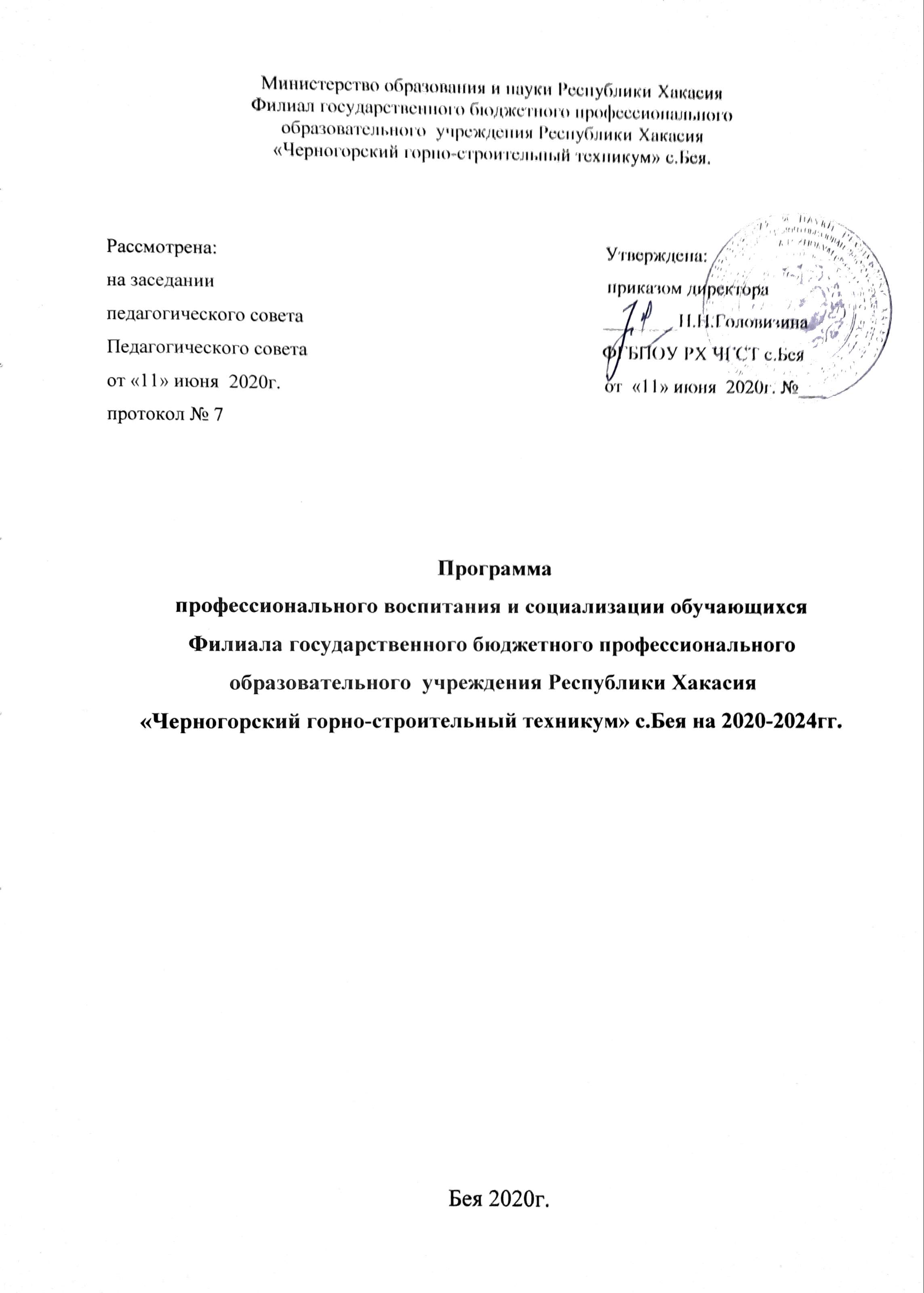 ПАСПОРТ ПРОГРАММЫ2.  Актуальность программы воспитания и социализации «Программа профессионального воспитания и социализации обучающихся Филиала государственного бюджетного профессионального образовательного учреждения Республики Хакасия «Черногорский горно-строительный техникум» с.Бея на период 2020-2024 гг.» (далее – Программа) – нормативно-правовой документ, представляющий стратегию и тактику развития работы техникума по вопросам профессионального воспитания и социализации обучающихся, является основным документом для планирования и принятия решений по воспитательной работе. Актуальность Программы обусловлена ключевой целью Национального проекта «Образование» - воспитание гармонично-развитой, социально ответственной и конкурентоспособной личности на основе духовно-нравственных ценностей народов Российской Федерации. Ведущие направления воспитательной программы техникума составлены в соответствии с целями Национальных  проектов Российской Федерации и приоритетами социально-экономического развития Республики Хакасия на период до 2024 года:1. Профессионально-ориентирующее направление развития карьеры;2. Спортивное и здоровьесберегающее направление.3. Гражданско-патриотическое направление.4. Экологическое направление.5. Студенческое самоуправление.6. Культурно-творческое направление.7. Бизнес-ориентирующее направление (молодежное предпринимательство). В настоящее время работодатель желает видеть в выпускниках техникума не просто индивида с определенными профессиональными знаниями и навыками, но и предъявляет ряд требований  к  интеллектуальному  потенциалу работника. Специалист должен обладать профессиональным  и  социальным  опытом,  быть готовым  к  постоянному  обучению,  решению профессиональных  и  социально-психологических проблем, возникающих в процессе работы, быть  ориентированным  на  быструю  реализацию приобретенных знаний и профессиональных компетенций. Выпускники техникума при устройстве на работу часто испытывают трудности, связанные с возросшими требованиями работодателя и коллег к их знаниям и компетентностям. И это не обязательно касается практических навыков. Но вот развитию деловых и личностных качеств обучающихся  в нашем техникуме практически не уделяется внимания, поэтому молодые специалисты все чаще сталкиваются с проблемой адаптации на рабочем месте.Данные качества и свойства личности можно воспитать и развить только за счет создания непрерывно  функционирующей  системы  преемственности  профессионализма,  ответственности и ценностей культуры труда, через реализацию наставничества как метода и способа адаптационного  обучения  специалиста  в  профессиональной  деятельности. Проблемными факторами осуществления эффективного профессионального воспитания и социализации обучающихся Ф ГБПОУ РХ ЧГСТ с.Бея являются: -  Неоднородный контингент обучающихся (гендерные показатели, вопросы социального благополучия, уровня педагогической запущенности): из общей численности обучающихся 37% воспитываются в многодетных семьях, 40% имеют одного родителя, увеличивается количество деформированных семей, 22,5%  обучающиеся из числа детей-сирот, детей, оставшихся без попечения родителей. 15%  обучающиеся из коррекционных школ- интернатов.Данные свидетельствуют о наличии ряда особенностей контингента обучающихся, которые требуют организационной и профессионально-педагогической подвижности, мобильности системы воспитания, оперативного корректирования воспитательного процесса ФГБПОУ РХ ЧГСТ: - высокая доля несовершеннолетних обучающихся (в среднем 54 % от общего состава), - состоящие на профилактических учетах  за совершенные правонарушения, преступления (от 2% и выше человек ежегодно), Очевидно, что одним из приоритетных направлений воспитания обучающихся является профилактическая деятельность, главной целью которой выступает предупреждение всех видов противоправного поведения обучающихся, формирование у них компетенций правовой грамотности и правовой культуры. -  Факты устранения родителей от воспитания. Ежегодный анализ совершенных правонарушений обучающимися показывает устойчивую обусловленность аддиктивного поведения подростков семейным неблагополучием, устранением родителей от обязанностей воспитания, наличием проблем в детско-родительских отношениях.          Программа ориентирована на формирование общих компетенций в соответствии с требования Федерального государственного образовательного стандарта среднего профессионального образования (далее - ФГОС СПО)Общие компетенции по ФГОС СПОНовизна программы воспитания и социализацииМОДЕЛЬ ВЫПУСКНИКАПрограмма воспитания и социализации нацелена на создание «Модели выпускника» с учетом развития перспективных отраслей по ФГОС СПО (ФГОС по ТОП-50).Методологическим основанием программы выступают требования Федерального государственного образовательного стандарта среднего профессионального образования (далее - ФГОС СПО), в том числе ФГОС по ТОП- 50. Профессии ФГОС по ТОП- 50 реализуемые в ФГБПОУ РХ «Черногорский горно-строительный техникум» с.Бея:Мастер по ремонту и обслуживанию автомобилей;Повар, кондитер; Каждый востребованный сотрудник должен уметь:решать комплексные задачи;думать критически;творчески мыслить;управлять людьми;работать в команде;распознавать эмоции других людей и свои собственные, управлять ими;формировать суждения и принимать решения;ориентироваться на клиента;вести переговоры;быстро переключаться с одной задачи на другую.Эти умения принято называть Soft Skills (гибкие навыки, надпрофессиональные компетенции) в противовес Hard Skills — «жестким» профессиональным навыкам.В нашей стране специалисты от образования сократили Давосскую десятку до системы из четырех ключевых навыков, которая получила название «Система 4К»:Критическое мышление (Critical Thinking) - это умение ориентироваться в потоках информации, видеть причинно-следственные связи, отсеивать ненужное и делать выводы. Чтобы находить решения даже в случае провала, надо понимать причины своих успехов и неудач.Креативность (Creativity) - позволяет оценивать ситуацию с разных сторон, принимать нестандартные решения и чувствовать себя уверенно в меняющихся обстоятельствах. Человек с развитой креативностью становится творцом. Он может генерировать идеи и развивать начинания других людей. Преодоление трудностей превращается для него в увлекательную головоломку.Коммуникация (Communication). Сейчас все находятся на расстоянии телефонного звонка или сообщения практически круглые сутки. Умение договариваться и налаживать контакты, слушать собеседника и доносить свою точку зрения стало жизненно важным навыком.Координация (Coordinating With Others) (сотрудничество) тесно связана с коммуникацией, но относится к профессиональной сфере. Это умение определить общую цель и способы ее достижения, распределять роли и оценивать результат.Теорию и практику 4К студенты осваивают через внеурочную деятельность: кружки, секции, мероприятия, волонтерство профессиональной направленности. Участвуя в таких мероприятиях как: микро-лекции, анализ кинометафор, инфографика, проектная деятельность, индивидуальные задания, работа в мини-группах,  мозговые штурмы, модерация, дискуссии, тренировка навыков публичных выступлений, видео-анализ, деловые, ролевые и настольные игры. Для реализации программы используются новые тренды в образовании:- ментворкинг — умение обмениваться навыками с партнерами, учиться и учить одновременно;- геймификация – учись играючи.Реестр рисков и возможностей программы:Приложение № 1  к Программе воспитания и социализации обучающихся Ф ГБПОУ РХ ЧГСТ на 2020-2024гг.Филиал государственное бюджетное профессиональноеобразовательное учреждение Республики Хакасия«Черногорский горно-строительный техникум» с.БеяПРОЕКТ № 1НАПРАВЛЕНИЕ: Гражданско – патриотическое «Мы патриоты»Бея, 2020ПРОЕКТ №1«МЫ ПАТРИОТЫ»(Гражданско-патриотическое воспитание)Актуальность проекта гражданско-патриотического воспитания                                                                                   Патриотическое воспитание обучающихся — это систематическая и целенаправленная деятельность по формированию у обучающихся высокого патриотического сознания, чувства верности своему Отечеству, готовности к выполнению гражданского долга и конституционных обязанностей по защите интересов Родины.        Проблема патриотизма особенно остро встала в последнее время, в связи с напряженной политической, экономической, социальной атмосферой во всём мире. Нравственно-патриотическое воспитание молодёжи не должно отходить на второй план - это просто недопустимо в процессе развития и воспитания человека и гражданина.       Источником патриотизма в любой части света является привязанность к родным местам, традициям своего народа, языку.       Проект по нравственно-патриотическому воспитанию обучающихся «Мы патриоты»,  направлена на формирование нравственно устойчивой цельной личности каждого обучающегося. Обладающей такими моральными качествами, как добросовестность, честность, коллективизм, соблюдение правил поведения, уважение к старшему поколению, мужество, любовь к Родине и своему народу. Вовлечение обучающихся в работу по сохранению культурных и исторических памятников боевой и трудовой славы, изучение военной истории России, знание Дней воинской славы, боевых и трудовых подвигов жителей республики Хакасия.       Воспитательный процесс по формированию гражданских и патриотических качеств молодого поколения в учреждениях среднего профессионального образования протекает сложно и противоречиво, осложняясь, с одной стороны, недостаточными государственными идеологическими ориентирами, с другой - спецификой контингента обучающихся в учреждениях среднего профессионального образования. Обучающиеся техникума - это молодые люди: - имеют неустойчивые представления об окружающем мире, обществе, его ценностях, преимущественно невысокие образовательные и жизненные планы, так как поступают в техникум молодежь из  сельской местности,  из детских домов, из семей, имеющих статус «семей социального риска», «неблагополучные семьи», низкого уровня доходов; - юноши допризывного возраста, 15-18 лет, которым, в очень недалеком будущем придется овладевать ролью, возложенной на них обществом и государством. Однако эти молодые люди в большей мере не обладают чувством ответственности перед Отечеством, не желают и не умеют брать на себя личную гражданскую ответственность за свое отношение к обществу и за происходящее в обществе. Такие ценности, как добро, бескорыстие, милосердие заменяются крайним индивидуализмом, прагматичностью и ценностями потребления. Падает престиж военной службы, становясь причиной нежелания юношей призывного возраста служить Родине.  Патриотическое воспитание обучающихся – это систематическая и целенаправленная деятельность по формированию у обучающихся высокого патриотического сознания, чувства верности своему Отечеству, готовности к выполнению гражданского долга и конституционных обязанностей по защите интересов Родины.      Гражданский долг современных педагогов, классных руководителей  учебных групп  и мастеров производственного обучения – бороться с проявлениями,  свидетельствующими о духовной деградации.  Необходимо разъяснять подрастающему поколению, что главное  - это ни кем быть, а каким быть. Таким образом, мы считаем  наиболее актуальной на сегодняшний момент,  тема гражданско-патриотического воспитания, как одного из направлений воспитательной работы в учебном учреждении. От этого  зависит  уровень развития личности молодого рабочего, становление его духовно-нравственных, умственных, профессиональных, гражданско-патриотических, физических и других качеств, а, следовательно,  зависит и уровень развития общества в целом, его социальное благополучие.     Для решения поставленных задач по гражданско-патриотическому воспитанию классные руководители, мастера п\о техникума тесно сотрудничают с работниками военкомата, районной библиотекой, общественными организациями. Воспитательная работа строится с учетом возрастных особенностей обучающихся и студентов. При планировании работы учитываются традиционные, техникумовские, муниципальные, республиканские мероприятия, связанные с юбилейными и государственными датами.В целях пропаганды здорового образа жизни техникум сотрудничает с работниками Бейской ЦРБ, библиотекой, отделом по делам молодежи Администрации района. Работают спортивные секции по волейболу, баскетболу, футболу, тяжелой атлетике проходят занятия в спортивном зале техникума, ДЮСШ района. 	     В техникуме организовано и работает несколько молодежных объединений:  волонтерское движение  «Надежда»; «Молодая гвардия», «Юнармия».         В связи с этим,  разработка проекта по созданию системы гражданско-военно-патриотического воспитания обучающихся во внеурочной деятельности  в условиях современного образовательного учреждения,  и ее внедрение в учебно-воспитательный процесс  является не только актуальной, но и необходимой.Ожидаемые результаты реализации Проекта: 1.К 2025 году  система духовно-нравственного, гражданского и патриотического воспитания молодежи достигнуто, через функционирование сформированных молодежных объединений: «Волонтерское движение», «Молодая гвардия». Реализации добровольческих инициатив, патриотических акций и  мероприятий: добровольческая помощь пожилым людям, ветеранам войны и труда, детям войны; акция «Безопасные дороги»; участие в празднике весны и труда; акция «Георгиевская ленточка», «Белые журавлики» и др.. 2. Разработаны меры поддержки и поощрения лучших волонтеров, молодогвардейцев пропагандирующие добровольческую деятельность. 3. 100% готовность к выполнению гражданского долга, конституционных обязанностей  т.е службе в армии. Функционирование тира, ежегодные военно-полевые сборы, выполнение нормативов ГТО,  встречи с представителями военкомата и др..4. Участие в техникумовских и муниципальных конкурсах по гражданско-патриотической тематике военно-патриотической игры «А ну-ка парни», соревнования по военно – прикладным видам спорта среди молодежи района и др.;5. Увеличение проведенных мероприятий (47/80), проводимых по гражданско-патриотическому воспитанию;7. 90% участие обучающихся, участвующих в мероприятиях, в спортивных играх и соревнованиях.Механизм  реализации (дорожная карта)Гражданско-патриотического воспитания филиала ГБПОУ РХ «Черногорский горно-строительный техникум» с. Бея на 2020-2024 уч. г.Приложение 1 к портфелю по «Гражданско-патриотическому направлению»Добровольческое волонтерское объединение  «Надежда»Цель: Увеличение числа обучающихся участвующих в волонтерской деятельности не менее 35 % до 2024 года.Задачи:1.Развитие волонтерского движения в училище, формирование позитивных установок обучающихся на добровольческую волонтерскую деятельность. 2.Снижение уровня социальной напряженности подростков и молодежи посредством получения ими позитивных эмоций при участии в мероприятиях волонтерского отряда.    Виды добровольческой деятельности.-Проведение профилактической работы с подростками из «группы риска» (беседы, квесты, тематические игры, дискуссии, акции, вечера вопросов и ответов и.т.д.).-Оказание конкретной помощи обучающимся, незащищённым слоям населения, охрана окружающей среды.-Разработка и реализация социальных проектов, мероприятий и акций.-Развитие проектов, направленных на пропаганду идей здорового образа жизни среди молодежи, профилактику курения, алкоголизма, употребления наркотиков. -Пропаганда здорового образа жизни.-Социальное  патронирование одиноких престарелых  людей, инвалидов, детей войны и ветеранов ВОВ и труда.-Участие в проектах, направленных на решение проблем местных сообществ. -Информирование населения, в том числе через средства массовой информации о деятельности волонтёрского движения.-Привлечение новых единомышленников к участию в профилактической работе.-Участие в предвыборной и выборной компании РФ, РХ, местного самоуправления власти совместно с ТИК района.-Умножение количества участников волонтерского объединения из числа подростков «группы риска».Финансирование итогового мероприятия проекта «РОССИЯ – ЭТО  МЫ» по гражданско патриотическому воспитанию.:Ожидаемые результаты:Повышение социальной активности обучающихся, увеличение вовлеченных в волонтерское объединение не менее чем 35 %.Укрепление  взаимосвязи с социальными партнерами (увеличить количество до 12) и общественными деятелями, что усилит эффективность работы волонтерского объединения.Обучающиеся получат возможность реализовать свои творческие, лидерские способности, повысят свою самооценку и опыт социальной практики. Среди обучающихся  повысится престиж  волонтерского объединения «Надежда».Показатели эффективностиПРОЕКТ №2«МОЯ МАЛАЯ РОДИНА»(Гражданско-патриотическое воспитание)Механизм реализации проекта.Ожидаемые результаты реализации Проекта: В ходе реализации мероприятий проекта обучающиеся:1.  Получат новые знания об истории малой Родины, талантливых людях родного края, обычаях и традициях;2.  Примут участие в создании проектов-презентаций, посвящённых малой Родине, тем самым повысят информационную грамотность;3.  Будут совершенствовать навыки публичной презентации результатов своей деятельности;4.  Почувствуют свою ответственность за состояние своей малой Родины, за  результаты совместной деятельности.5. 60% участие обучающихся участвуют в мероприятиях, в конкурсе презентаций.Основные риски реализации проекта и пути их решения:Финансирование итогового мероприятия проекта «Мая малая Родина» по гражданско патриотическому воспитанию.:ПЕРСПЕКТИВЫ РАЗВИТИЯ ПРОЕКТА                                                                                                     Утверждаю _____________                                                                                                              И.о.директора Н.Н.Головизина                                                                                                   «____»__________2020г.  ПОЛОЖЕНИЕО проведении общетехникумовсгого конкурса презентаций   «Моя малая Родина»I. Общие положения1.1. Настоящее Положение регламентирует порядок и условия проведения конкурса творческих работ «Моя малая Родина» (далее - Конкурс), требования к участникам и конкурсным работам, сроки представления заявок и перечень номинаций.1.2. Цель Конкурса - воспитание в новом поколении идей патриотизма, национальной самоидентификации и гордости за свою малую Родину.1.3. Задачи Конкурса:стимулирование молодежи к творческой и исследовательской деятельности;-	привлечение	внимания	общества	к	социальным	проблемам	селамежнациональным отношениям в сельской глубинке;формирование у обучающихся навыков в сфере применения информационных технологий;сохранение нематериального культурного наследия села;II Участники конкурса2.1. К участию в конкурсе приглашаются обучающиеся техникума 1-2 курсов.III. Условия участия в Конкурсе1. Форма проведения очная с представлением презентации.2. конкурсные работы принимаются в электронном виде.3. конкурсные работы принимаются до 20.02.2021г.Номинация:  «История моего сельского населенного пункта (село, деревня, хутор, кишлак, улус)» должна содержать полный пакет документов, включающий:- историю сельского населенного пункта (географическое название), историю создания, основные вехи развития населенного пункта, природно-климатические особенности местности, численность населения, информацию о предприятиях и учреждениях социально-бытовой сферы, работающих на территории населенного пункта);- доску почета (биографии выдающихся личностей разных поколенийих фотографии) ;- книгу памяти (биографии Героев Великой Отечественной войны, живших или проживающих в вашем населенном пункте, и их фотографии, размещенные в тексте работы); - достопримечательности (информация об имеющихся в населенном пункте церквях, памятниках, обелисках, старинных дворянских усадьбах, сохранившихся крестьянских домах и их фотографии); Требования к конкурсным работам1. Презентация выполняется в программе Microsoft Power Point2. Первый слайд оформляется титульным листом с указанием названия презентациии информации о конкурсанте (Ф.И. автора, группа);3.Последний слайд – список использованной литературы и информации;4 Презентация НЕ должна быть уже готовым «продуктом», взятым из Интернета.6. Работа должна иметь название.Критерии оценивания работ1. Конкурсные работы оцениваются по 5-балльной системе по следующим критериям:-соответствие презентации заявленной теме;-оформление работы в соответствии с требованиями;-содержательность, лаконичность, глубина и полнота раскрытия темы;-оригинальность, творческая новизна, эстетичность, художественное оформление, стилистическое единство презентации;-информативность, логика представления информации;Работы участников могут использоваться организаторами с целью популяризации Конкурса при гарантии соблюдения авторских прав (с обязательным использованием ссылки на автора).Награждение1. Победители конкурса награждаются: дипломами и сертификатами.2. Жюри имеет право присудить одно место нескольким участникам, присуждатьне все места.3. Итоги Конкурса будут размещены на сайте техникума в разделе мероприятия.Жюри конкурса:Головизина Наталья Николаевна – преподаватель биологии и химии.Лапса Оксана Владимировна - заместитель директора по УРМартынович Лариса Леонидовна – заместитель директора по УРПашиных Ирина Юрьевна – социальный педагогПидгурский Даниил Владимирович – председатель студенческого совета колледжаНетепенко Екатерина Дмитриевна–преподаватель истории и обществознанияПРОЕКТ №3«Герои живут рядом»(Гражданско-патриотическое воспитание)Механизм реализации проекта.Ожидаемые результаты реализации Проекта: В ходе реализации мероприятий проекта обучающиеся:Получат новые знания о локальных вооруженных конфликтах, о героях родного края;Продолжат формирование активной жизненной позиции;Примут участие в создании мини-альбомов, посвящённых воинам-интернационалистам, тем самым повысят информационную грамотность, будут вовлечены в активную поисковую деятельность, разовьют творческие способности;Будут совершенствовать навыки публичной презентации результатов своей деятельности;Приобщатся  к боевым и трудовым традициям народа;Основные риски реализации проекта и пути их решения:Финансирование итогового мероприятия проекта «Я помню, я горжусь!»по гражданско патриотическому воспитанию.:ПЕРСПЕКТИВЫ РАЗВИТИЯ ПРОЕКТА                                                                                                       Утверждаю _____________                                                                                                              И.о.директора Н.Н.Головизина                                                                                                   «____»__________2020г.  ПОЛОЖЕНИЕО проведении общетехникумовского конкурса мини-проектов   «Герои живут рядом»I. Общие положения1.1. Настоящее Положение регламентирует порядок и условия проведения конкурса мини-проектов «Герои живут рядом» (далее - Конкурс), требования к участникам и конкурсным работам, сроки представления заявок и перечень номинаций.1.2. Цель Конкурса - воспитание в новом поколении идей патриотизма, чувства гордости за свою малую Родину.1.3. Задачи Конкурса:стимулирование молодежи к творческой и исследовательской деятельности;-	повышение  ценностного отношения обучающихся  к проблемам патриотического развития;формирование у обучающихся навыков в сфере применения информационных технологий;обогащение содержания гражданско-патриотического воспитания;II Участники конкурса2.1. К участию в конкурсе приглашаются обучающиеся техникума 1-2 курсов.III. Условия участия в Конкурсе1. Форма проведения очная с представлением проекта.2. Конкурсные работы принимаются в печатном и электронном виде.3. Конкурсные работы принимаются с 16.02.2021 до  04.03.2021г.	Мини-проект «Герои живут рядом» должен содержать информацию о героях Бейского района, погибших в локальных вооруженных конфликтах (биографии, награды, фотографии, информация о посвященных воинам-интернационалистам названиях  улиц, мемориальных досках, памятниках, публикации);	Тип проекта – информационный. Требования к конкурсным работам1. Мини-проект выполняется в формате печатного издания (плакат, буклет, брошюра) или в виде презентации.  Презентация выполняется в программе Microsoft Power Point. Печатное издание оформляется на листах любого формата. Предоставляется также в элекронном виде для оформления альбома.2. Если проект оформляется в виде презентации, то первый слайд оформляется титульным листом с указанием названия презентации, ф.и.о. автора. В печатном издании формируется заголовок с указанием названия проекта и информации об авторе;и информации о конкурсанте 3.Последний слайд – список использованной литературы и информации. В печатном издании список литературы приложить отдельно.4 Презентация и печатное издание  НЕ должны быть уже готовым «продуктом», взятым из Интернета.6. Работа должна иметь название.Критерии оценивания работ1. Конкурсные работы оцениваются по 5-балльной системе по следующим критериям:-соответствие заявленной теме;-оформление работы в соответствии с требованиями;-содержательность, лаконичность, глубина и полнота раскрытия темы;-оригинальность, творческая новизна, эстетичность, художественное оформление, стилистическое единство;-информативность, логика представления информации;Работы участников могут использоваться организаторами с целью популяризации Конкурса при гарантии соблюдения авторских прав (с обязательным использованием ссылки на автора).Награждение1. Победители конкурса награждаются: дипломами и сертификатами.2. Жюри имеет право присудить одно место нескольким участникам, присуждатьне все места.3. Итоги Конкурса будут размещены на сайте техникума в разделе мероприятия, лучшие работы войдут в альбом «Память лица поставила в ряд».Жюри конкурса:Лапса Оксана Владимировна - заместитель директора по УВРМартынович Лариса Леонидовна – заместитель директора по УПРПашиных Ирина Юрьевна – социальный педагогПидгурский Даниил Владимирович – председатель студенческого совета колледжаНетепенко Екатерина Дмитриевна–преподаватель истории и обществознанияПриложение № 2  к Программе воспитания и социализации обучающихся Ф ГБПОУ РХ ЧГСТ на 2020-2024гг.Филиал государственное бюджетное профессиональноеобразовательное учреждение Республики Хакасия«Черногорский горно-строительный техникум» с.БеяПРОЕКТ № 2НАПРАВЛЕНИЕ: Профессионально-ориентирующее направление развития карьерыБея, 20201. Проект №1. «Секреты мастерства», реализуется по сетевому договору, с ГБПОУ РХ «Черногорский горно-строительный техникум» г.Черногорск.2. Проект №2. «Первый шаг в профессию», реализуется  по сетевому договору    с ГАПОУ РХ «Саяногорский политехнический техникум» г.Саяногорск.Приложение № 3  к Программе воспитания и социализации обучающихся Ф ГБПОУ РХ ЧГСТ на 2020-2024гг.Филиал государственное бюджетное профессиональноеобразовательное учреждение Республики Хакасия«Черногорский горно-строительный техникум» с.БеяПРОЕКТ № 3НАПРАВЛЕНИЕ: Спортивное и здоровьесберегающее Бея, 2020Проект №1. «Путь к здоровью», национальные игры, реализуется по сетевому договору,  с ГБПОУ РХ ПУ-18, с.Аскиз.ПРОЕКТ №2«Здоровое поколение »(Спортивное и здоровьесберегающее направление)Возможные риски и пути их преодоления.Предпосылки реализации Проекта1.Формирование культуры здорового образа жизни невозможно без системного подхода к этому вопросу, поэтому внедрение проекта должно проходить в системе, связывающей урочную и внеурочную деятельность обучающихся и педагогов, а так же родителей и общественности. С этой целью была разработана система мероприятий по формированию культуры здорового образа жизни. Важным звеном в формировании культуры здорового образа жизни является внеурочная деятельность обучающихся. Для решения этой задачи был разработан план проекта, который включает в себя не только классные часы и беседы, но и разнообразные игры, соревнования,встречи с медработниками.Данный проект подразумевает проведение ряд мероприятий, направленных на развитие умения делать самостоятельный выбор и находить правильные формы поведения, которые дают возможность эффективно преодолевать жизненные трудности без влияния пагубных привычек.Реализация проекта позволит :- обеспечить занятость обучающихся для снижения уровня заболеваемости; - увеличить число обучающихся, ведущих здоровый образ жизни, занимающихся спортом и физкультурой;- сократить количество обучающихся, склонных к курению, употреблению спиртных напитков путем формирования представления об общих ценностях, здоровом образе жизни;- улучшить воспитательную работу путем вовлечения обучающихся в спортивно-массовые мероприятия.- организация работы спортивно-оздоровительных секций по волейболу, баскетболу, легкой атлетике, настольному теннису, мини футболу.План мероприятий по реализации проекта «Здоровое поколение»Финансовое обеспечение проекта.                                                                                                            Приложение к проекту                                                                                           УТВЕРЖДАЮ__________                                                                                           И.о. директора  ФГБПОУ ЧГСТ с.Бея                                                                                           ____________Н.Н.Головизина                                                                                                                             «16» июня 2021 г. ПОЛОЖЕНИЕО ПРОВЕДЕНИИ   «ДНЯ ЗДОРОВЬЯ»  обучающихся 1-3 курсаI. Цели и задачи1.  Приобщение обучающихся к здоровому образу жизни;2. Воспитание стремления к совершенствованию своих физических и духовных способностей;3.  Популяризация занятий спортом;4. Выявление сильнейших легкоатлетов для сборной команды техникума II. Руководство соревнованийРуководство подготовкой и проведением соревнований возлагается  на  учителей физической культуры и педагога организатора:   Борисовой С.В, Павлушкина С.М  Главный судья соревнований: Борисова С.ВСекретарь: Каптурин В.АIII. Время и место проведенияСоревнования проводятся  «18» июня 2021г. с 12:00 до 14:00  на стадионе им. А.И.ЖивотоваIV. УчастникиК участию в соревнованиях допускаются обучающиеся 1-3 курса, имеющие допуск врача.V. Программа соревнований12:00 – Парад участников, торжественное открытие соревнований12:15 – Бег 60 м12:30 – Бег 400 м – девочки, 500 м - мальчики12:45  - Легкоатлетическая эстафета 4х100 м (2м+2д) 13:00 – Прыжки в длину с разбега13:15 – Метание гранаты на дальность13:30 – Развлекательная программа13:50 – Награждение13:55 – Торжественное закрытие соревнованийVI. Определение победителейПобедители определяются по лучшему результату, показанному в виде.VII. НаграждениеПобедители, занявшие 1-2-3 места, награждаются грамотами.VIII. Материальные расходыВсе расходы, связанные с подготовкой и проведением соревнований несет руководство ФГБПОУ РХ ЧГТСIX. Заявки на участиеЗаявки на участие предоставляются в судейскую коллегию перед началом соревнований. В заявке указывается фамилия, имя участника, группа, год рождения, виза врача, подпись классного руководителя.Ответственность за явку несут классные руководители, мастера п/оГлавный судья соревнований _______________________________Борисова С.ВПРОЕКТ №3«ГТО - Старт к здоровью!»Механизм реализации проекта Приложение  1Календарно-тематический график по сдаче нормативов. Основные риски реализации проекта и пути их решения:Приложение № 4  к Программе воспитания и социализации обучающихся Ф ГБПОУ РХ ЧГСТ на 2020-2024гг.Филиал государственное бюджетное профессиональноеобразовательное учреждение Республики Хакасия«Черногорский горно-строительный техникум» с.БеяПРОЕКТ № 4НАПРАВЛЕНИЕ: ЭкологическоеБея, 2020Проект №1.«Аллея выпускников» (Экологическое направление)Механизм реализации проекта.Ожидаемые результаты реализации Проекта:В ходе реализации мероприятий проекта обучающиеся:Получат новые знания об экологической культуре;Примут участие в создании мини-проектов, посвящённых созданию «Аллеи выпускников»;Почувствуют свою ответственность за создание аллеи;75 % участие обучающихся, участвующих в мероприятиях;Организация социально-значимой общественной деятельности студентов;  Комплексный подход к воспитанию  экологической культуры, трудовому воспитанию;  Создание условий для возможной организации процесса совместной деятельности, способствующей  духовному сближению обучающихся и педагогов;  Приобщение к здоровому образу жизни как важной составляющей экологической культуры.Основные риски реализации проекта и пути их решения:Финансирование итогового мероприятия проекта «Аллея выпускников» по экологическому воспитанию.Перспективы развития проекта.Мы выявили актуальность, цели и задачи проекта, которые нам предстоит решать в дальнейшем. Выполнение проекта для нашего техникума диктуется временем, в воспитании у студентов этического вкуса, формирование чувства ответственности за своё образовательное учреждение и желании изменить его облик  к лучшему. Ценность этой работы заключается в следующем: -  Приобретение опыта по благоустройству территории техникума силами  обучающихся и с наименьшими финансовыми затратами.-  Ведение последовательной и целенаправленной работы по экологическому образованию и благотворительной деятельности. -  Изыскание моментов сотрудничества студентов с руководством при решении проблемы общественных вопросов. - Развитие взаимопомощи, поддержки, взаимовыручки, дружеских отношений среди подростковПоказатели эффективностиМеханизм реализации проекта:Теоретическая часть:Классный час « Чистое село – чистый воздух».( 12.12.2020 г)-Преподаватели.Конкурс газет « Экологический Вестник».( 24.12.2020- 31.01.2021 г)-Педагог - организатор.Выставка брошюр и книг по экологии Бейского района. ( 10.02.2021- 10.03.2021г)-Библиотекарь техникума.Уроки экологии «наша экология»- по плану педагога экологии- Преподаватель экологии.Субботник на стадионе. (10.04.2021г.0 – Преподаватели, мастера п/о. Итоговое мероприятие: Конкурс «Самая красивая клумба» (15.04.2021г. -15.05.2021г.) -Мастера п/о.Практическая часть:Исследовательская часть проекта: опрос, анкетирование. (15.03.2021г.- 07.04.2021г).- преподаватели, мастера п/о. (ПРИЛОЖЕНИЕ 1)Ожидаемые результаты:- решение задач государственной политики в области экологического, патриотического воспитания молодежи;- повышение уровня заинтересованности в защите и сохранении природной среды;- развитие организаторских, творческих, ораторских  способностей  обучающихся;- повышение и пропаганда экологической культуры обучающихся; - создание благоприятных условия для сохранения и укрепления здоровья обучающихся техникума;- привлечение внимания  района к проблемам озеленения и благоустройства территории, сохранения экологической безопасности по месту жительства.Основные риски реализации проекта и пути их решения:Финансирование итогового мероприятия проекта:Перспективы развития проекта:Данный проект не только обогатит знания обучающихся об экологии родного района, но и окажет положительное влияние на формирование экологической культуры обучающихся, а также будет способствовать сплоченности коллектива. Поэтому наш проект  может быть реализован и в дальнейшем. Список литературы:Кодекс Российской Федерации об административных правонарушениях. Глава 8. Административные правонарушения в области охраны окружающей среды и природопользования Статья 8.2.Кривенко В. Г. Концепция внутривековой и многовековой изменчивости климата как предпосылка прогноза // Климаты прошлого и климатический прогноз. М., 1992. С. 39-40.Михеева Н. А., Жуков П. В. К вопросу об управлении процессом экосоциализации населения России // Современные исследования социальных проблем: журнал. — Красноярск: Научно-инновационный центр, 2010. — № 1. — С. 112—114. — ISSN 2218-7405.Ожегова В.А. Экологический словарь.Разенкова Д. Ф. Экологическая культура: социально-философские аспекты формирования: Дис. … канд. филос. наук : 24.00.01. — М., 2001. — 162 с. — РГБ ОД, 61:01-9/453-6.Экологические проблемы: что происходит, кто виноват и что делать?: Учеб. пособие / В. И. Данилов-Данильян. – М.: Изд-во МНЭПУ, 1997. – 332 с.ПРИЛОЖЕНИЕ 1:                                                                               Исследовательская часть:       Мы решили провести маленькую исследовательскую работу и выяснить, как относятся к данной  проблеме жители нашего села. Было опрошено 30 жителей ближайшей улицы: 5 чел. – 18-25 лет, 15 чел. – 36-50 лет, 10 чел. – старше 50 лет.Социальная категория опрошенных: 50% - рабочие, 10% - служащие, 40% - пенсионеры.Вопросы анкетирования:1.  Как вы считаете, кто больше мусорит?10 человек ответили, что это молодежь5 человек – что это подростки15 человек – указали на взрослых2. Не задумываясь выбросили бы в общественном месте:5 - пустую банку5 – обертку от жевательной резинки20 не выбрали никакие варианты. Мы считаем это показателем экологической культуры у части взрослого населения.3. Главной причиной захламления окрестностей водоёма большинство опрошенных выбрали:недостаточное количество контейнеров для мусора – 65%низкий уровень культуры – 35%Решение проблемы:      Итак,  опрос жителей села  показал, что проблема загрязнения села  существует. Большинство жителей хотели бы видеть село чистым и приятным. И мы сможем сделать его таким, если постараемся. В 2019 году мы решили съездить на озеро «Утиное», находящееся на территории Бейского района.       Пластиковые бутылки мы начали складывать в отдельные мешки. Всего у нас набралось 45 мешков, затем мы договорились с родителями, чтобы они вывезли и сдали этот пластик на переработку.       В 2020 году  мы снова отправились по натоптанным тропам, чтобы еще раз провести уборку.   По пути мы расклеивали агитационные листовки под названием «Хорошие дела заразительны!», призывающие людей сохранять природу, которые изготовили самостоятельно.      Мы вручали их жителям со словами: «Давайте сохранять чистоту и порядок на водоёмах и берегах!». Всего было расклеено 35 листовок и роздано 54 брошюры.      Когда мы приехали к месту назначения, многие из нас заметили, что в этом году мусора гораздо меньше, чем в прошлом: уже не так много вокруг валялось бутылок, фантиков, бумажек, и следов пикников почти не было видно. Может, люди стали бережней относиться к окружающей среде? А может наши ровесники или обитатели ближних улиц решили последовать нашему примеру и тоже устроили уборку территории? Но как бы там ни было, мы искренне обрадовались увиденному.      Ребята увидели, как любят озеро его жители, и совместно со взрослыми решили на следующий год обустроить берега озера, построив скамейки и стол в зоне отдыха.       Главным итогом  мы считаем не только чистый берег, но и возрастание гражданской активности людей, формирование любви к родному краю.У нас появилось несколько предложений для администрации села Бея:Поставить мусорные контейнеры по берегам водоема.2 раза в год проводить уборку территории водоёмов.Проводить традиционные акции по охране природы на темы: «Мы за чистоту в нашем селе».                                                                               Утверждаю_______________                                                                               И.о директора Н.Н. Головизина                                                                               «____»__________2020г.ПОЛОЖЕНИЕо проведении общетехникумовского конкурса «Самая красивая клумба»1. Общие положения1.1 Настоящее положение регламентирует порядок и условия проведения  конкурса  «Самая красивая клумба» (далее- Конкурс), требования к участникам и конкурсным работам, сроки предоставления заявок и перечень номинаций.1.2 Цель Конкурса – развитие у обучающихся креативного мышления и оригинальности в оформлении.1.3 Задачи Конкурса: - стимулирование обучающихся к творческой и исследовательской деятельности;- привлечение внимания общества к проблемам села и решения их коллективно;- сохранение и улучшение экологического наследия села. 2 Участники конкурса2.1   К участию в конкурсе приглашаются обучающиеся техникума 1- 3 курса.3. Условия участия в Конкурсе3.1 Форма проведения: очная с представлением клумбы.3.2 Работа принимается в виде фотосессии. 3.3 Конкурсные работы принимаются до 15.05.2021г. Номинация: «Мой любимый цветок» должна содержать полный пакет документов, включающий:- полная характеристика и название цветка; история возникновения (в печатном  виде или презентации);- наглядное пособие данного вида цветка;- фотоотчет  оформленной клумбы. 4 Требования к конкурсным работам4. 1. Работа должна иметь креативное название, ФИО участника. 4. 2. Работа должна быть оформлена шрифтом 14 Times New Roman.4.3. Фотоотчет любого электронного носителя.4.4 Наглядное пособие должно быть в цветном формате на А4.5. Критерии оцениванияКонкурсные работы оцениваются по 5 бальной системе по следующим критериям:- соответствие фоотчета заявленной теме;- оформление работы в соответствии с требованиям;- содержательность, лаконичность, креативность раскрытия темы;- оригинальность, творческая новизна, эстетичность, художественное оформление;- информативность, логика предоставления информации.    Работы могут использоваться организаторами с целью популяризации Конкурса при гарантии соблюдения авторских прав (с обязательным использованием ссылки на автора).6. Награждение6.1 Победители конкурса награждаются: дипломами и сертификатами.6.2 Жюри имеет право присудить одно место нескольким участникам, присуждать не все места.6.3 Итоги Конкурса будут размещены на сайте техникума в разделе «Мероприятия».Жюри Конкурса:Головизина Наталья Николаевна- И. о директора филиала ГБПОУ  РХ  ЧГСТ     Лапса Оксана Владимировна- заместитель директора по УР                            Мартынович Лариса Леонидовна- заместитель директора по УПР                     Пашиных Ирина Юрьевна- социальный педагог                                                   Анфалова Наталья Николаевна- преподаватель русского языка и литературы                Волкова Ольга Сергеевна-мастер производственного обученияПроект №3. «Фотоконкурс «Экология моими глазами», реализуется по сетевому договору с ГБПОУ РХ «Училище (Техникум) олимпийского резерва» г.АбаканПриложение № 5  к Программе воспитания и социализации обучающихся Ф ГБПОУ РХ ЧГСТ на 2020-2024гг.Филиал государственное бюджетное профессиональноеобразовательное учреждение Республики Хакасия«Черногорский горно-строительный техникум» с.БеяПРОЕКТ № 5НАПРАВЛЕНИЕ: Студенческое самоуправлениеБея, 2020Проект № 1. «Студенческие инициативы», реализуется по сетевому договору с ГБПОУ РХ «Черногорский механико-технологический техникум» г.Черногорска.Проект № 2. «Волонтеры Ворлдскилс регион-19», реализуется по сетевому договору с ГБПОУ РХ «Черногорский горно-строительный техникум» г.Черногоркс.ПРОЕКТ №3«Школа Лидера»(Студенческое самоуправление)Механизм реализации проекта.Ожидаемые результаты реализации Проекта: 1. Создание координационного студенческого совета на принципах равного представительства от образовательных учреждений СПО РХ;2. Внедрение новых эффективных специальных программ, методик и технологий работы по студенческому самоуправлению;4. Увеличение количества обучающихся, принимающих участие в различных мероприятиях;5. Увеличение количества и качества работы органов студенческого самоуправления, их руководителей и актива, участвующих в реализации программ и проектов;  7. Повышение значимости студенческого самоуправления.Основные риски реализации проекта и пути их решения:Финансовое обеспечение проекта. ПЕРСПЕКТИВЫ РАЗВИТИЯ ПРОЕКТАПоказатели Эффективности проектаПриложение № 6  к Программе воспитания и социализации обучающихся Ф ГБПОУ РХ ЧГСТ на 2020-2024гг.Филиал государственное бюджетное профессиональноеобразовательное учреждение Республики Хакасия«Черногорский горно-строительный техникум» с.БеяПРОЕКТ № 6НАПРАВЛЕНИЕ: Культурно-творческое Бея, 2020ПРОЕКТА №1  «ИСТОКИ  РОДНОЙ ЗЕМЛИ»КАЛЕНДАРНЫЙ ПЛАН РЕАЛИЗАЦИИ ПРОЕКТАРИСКИ   ПРИ РЕАЛИЗАЦИИ  ПРОЕКТА И  ПУТИ  ИХ ПРЕОДОЛЕНИЯМеханизм реализации проекта:Теоретическая часть:Классный час «Русское народное творчество».( 18.02.2021 г)-Преподаватели.Конкурс газет «Фольклорная выставка».( 25.03.2021- 20.02.2021 г)-Педагог - организатор.Выставка журналов и книг по литературе (04.04.2021- 20.03.2021г)-Библиотекарь техникума.Уроки литературы «Фольклор»- по плану педагогов литературы  -Преподаватели литературы.Итоговое мероприятие: Конкурс лучших чтецов различного жанра фольклора «Фольклор в нашей жизни» (05.04.2021г. -17.05.2021г.) – Преподаватели литературы.Практическая часть:Исследовательская часть проекта: опрос, анкетирование. (15.01.2021- 15.06.2021) -  преподаватели, мастера п/о. (ПРИЛОЖЕНИЕ 1).Основные риски реализации проекта и пути их решения:Финансирование итогового мероприятия проекта:Перспективы развития проекта:       Данный проект не только обогатит знания обучающихся о разновидностях русского народного творчества, но и окажет положительное влияние на формирование  творческой и литературной культуры обучающихся, а также поможет передать   традиции нашего народа и сделает все, чтобы  последующее поколение не потеряли интерес к фольклору. Поэтому наш проект  может быть реализован  в дальнейшем  каждый год на различных курсах. Список литературы:1. «Книга для чтения детям»- Москва. Издательство АСТ -2005 г.2.  «Любимое чтение» - Москва Издательство АСТ3. «Пословицы и поговорки русского народа» - Москва – 2008г. 4.  «Толковый словарь русского языка» С.И. Ожегова, Н.Ю. Шведова  Москва – 2005г. ПРИЛОЖЕНИЕ 1:                                                                               Исследовательская часть:1. Опрос:  социальная категория опрошенных- 35 человек разного возраста, социального положения, образования).1 Вопрос: Что такое фольклор?95% - ответили, что знают, что такое фольклор.5 % - ответили,  что затрудняются ответить правильным литературным языком, но догадываются, что это такое.  При этом приводили примеры разных жанров устного народного творчества.2 Вопрос: Нравится ли вам фольклор?100 % - ответили, что им нравится фольклор.3 Вопрос: Используете ли вы фольклор в своей жизни?93% - постоянно рассказывают своим детям, братьям, сестрам, внукам и т.д., что-то из фольклора;5 %- редко рассказывают;2 % - никогда не используют жанры фольклора в своей жизни.4 Вопрос: Нужен ли вам фольклор?100 % - ответили, что фольклор нужен.5 Вопрос: Готовы ли вы продолжать традиции, не забывать фольклор и передавать из поколения в поколение?97,5 % -готовы продолжать традиции нашего народа (не забывать фольклор);2,5 % - затрудняются ответить на этот вопрос.Выводы:Во-вторых, мы узнали, что большинство людей разного поколения используют жанры фольклора в своей повседневной жизни.                                       В-третьих, произведения устного народного творчества – это неразрывная цепь, которая связывает поколения.                                                                                В-четвертых, люди готовы продолжать традиции нашего народа и делать все, чтобы  последующее поколение не потеряли интерес к фольклору.Вопросы анкетирования:1. Что такое фольклор?старшего поколения из устного народного творчества?4. Нравятся ли вам произведения фольклора? Если «Да», то какие?5. А вы сами используете жанры фольклора при обращении с братьями, сестрами, детьми, родителями, друзьями?6. Могли бы вы рассказать нам что-нибудь из фольклора?7. А зачем, по-вашему, нужен фольклор? Что заменяет его в наши дни?  Есть ли у него будущее?8. Готовы ли вы продолжать традиции нашего народа, не забывать фольклор?Решение проблемы:     Мы поняли, что фольклор интересен, актуален и в наши дни, и совершенно реально возродить интерес к фольклору у молодого поколения.  Нашим современникам интересен фольклор во всех его проявлениях и различных жанрах, а так же люди хотят нести в первую очередь младшему поколению свои знания в данной области и передавать «из уст в уста», как это было раньше. Даже в наше время, время технологий и гаджетов,  молодое поколение понимает актуальность фольклора, его эстетическую значимость для общения поколений, его нужность в быту, в повседневной жизни. Итак, фольклор был, есть и будет!!!                                                                               Утверждаю_______________                                                                               И.о директора Н.Н. Головизина                                                                               «____»__________2020г.ПОЛОЖЕНИЕо проведении общетехникумовского конкурса «Фольклор в нашей жизни»1. Общие положения1.1 Настоящее положение регламентирует порядок и условия проведения  конкурса  «Фольклор в нашей жизни» (далее- Конкурс), требования к участникам и конкурсным работам, сроки предоставления заявок и перечень номинаций.1.2 Цель Конкурса – развитие у обучающихся творческого  мышления.1.3 Задачи Конкурса: - стимулирование обучающихся к творческой и исследовательской деятельности;- привлечение внимания общества к проблемам  и решения ее коллективно;- сохранение и улучшение народного творчества. 2 Участники конкурса2.1   К участию в конкурсе приглашаются обучающиеся техникума 1- 2 курса.3. Условия участия в Конкурсе3.1 Форма проведения: очная.3.2  Конкурс проводится  с 05.04.2021г. -17.05.2021г.Номинация: «Лучший чтец фольклорного жанра» должна содержать полный пакет документов, включающий:- полное название стихотворения, жанр (в печатном  виде или презентации).4 Требования к конкурсным работам4. 1. Работа должна иметь: ФИО, номер группы  участника. 4. 2. Работа должна быть оформлена шрифтом 14 Times New Roman.5. Критерии оцениванияКонкурсные работы оцениваются по 5 бальной системе по следующим критериям:- соответствие стихотворения  заявленной теме;- оформление работы в соответствии с требованиям;- содержательность, лаконичность, креативность раскрытия темы;- информативность, логика предоставления информации.    Работы могут использоваться организаторами с целью популяризации Конкурса при гарантии соблюдения авторских прав (с обязательным использованием ссылки на автора).6. Награждение6.1 Победители конкурса награждаются: дипломами и сертификатами.6.2 Жюри имеет право присудить одно место нескольким участникам, присуждать не все места.6.3 Итоги Конкурса будут размещены на сайте техникума в разделе «Мероприятия».Жюри Конкурса:Головизина Наталья Николаевна- И. о директора филиала ГБПОУ  РХ  ЧГСТ     Лапса Оксана Владимировна- заместитель директора по УР                            Мартынович Лариса Леонидовна- заместитель директора по УПР                     Таничева Елена Сергеевна- преподаватель литературы                                                  Анфалова Наталья Николаевна- преподаватель русского языка и литературы                Волкова Ольга Сергеевна-мастер производственного обученияПриложение № 7  к Программе воспитания и социализации обучающихся Ф ГБПОУ РХ ЧГСТ на 2020-2024гг.Филиал государственное бюджетное профессиональноеобразовательное учреждение Республики Хакасия«Черногорский горно-строительный техникум» с.БеяПРОЕКТ № 7НАПРАВЛЕНИЕ: Бизнес-ориентирующее (молодежное предпринимательство)Бея, 2020Проект №1. «Я будущий предприниматель», реализуется по сетевому договору с ГБПОУ РХ «Хакасский колледж профессиональных технологий, экономики и сервиса»  г,Абакан.Механизм реализации проекта.МЕРОПРИЯТИЯ ПО РЕАЛИЗАЦИИ ПРОЕКТАПлан мероприятий проектаПартнеры проектаПеречень социальных партнеровПеречень наставников и консультантовОжидаемые результаты реализации Проекта:- создание системы самоуправления в формировании, подготовке и самореализации  лидеров у обучающихся;-  укрепление горизонтальных и вертикальных связей между обучающимися разных  групп, а также между обучающимися и преподавателями; -  формирование у обучающихся компетенций, способствующих разработке и запуску предпринимательских проектов на основе собственной коммерческой идеи, мобилизации ресурсов для их реализации, а также развитие навыков эффективного командообразования и лидерских качеств; - создание коммуникационной площадки обмена опытом между обучающимися, преподавателями, экспертами, действующими предпринимателямиОсновные риски реализации проекта и пути их решения:Финансирование итогового мероприятия проекта «Вектор успеха» по бизнес-ориентирующему направлению.Перспективы развития проекта.Мы выявили актуальность, цели и задачи проекта, которые нам предстоит решать в дальнейшем. Выполнение проекта для нашего техникума диктуется временем, в воспитании у студентов этического вкуса, формирование чувства ответственности за своё образовательное учреждение и желании изменить его облик  к лучшему. Ценность этой работы заключается в следующем: - приобретение опыта участия в деловых встречах с предпринимателями, бизнес-экспертами, для стимулирования уровня компетентности в вопросах построения и развития собственного бизнеса;- формирование практических навыков участия в проектных командах, конкурсных мероприятиях, стартапах для повышения уровня предпринимательской компетентности;- обеспечение возможностей проявления себя мобильным субъектом профессиональной деятельности в новых социально-экономических условиях, мобилизации готовности к профессионально-личностному развитию;- обеспечение возможностей профессиональной занятости на уровне должностей, позволяющих достичь определенной степени независимости;- обеспечение возможностей построения собственной профессиональной стратегии на основе навыков XXI века для расширения возможностей самозанятости.Показатели эффективности                                                                               Утверждаю_______________                                                                               И.о директора Н.Н. Головизина                                                                               «____»__________2020г.Положениео проведении конкурса проектов «Я- будущий предприниматель» 1.1. Настоящее Положение утверждает порядок организации, проведения конкурса проектов «Я- будущий предприниматель», порядок участия в Конкурсе и определение победителей Конкурса.1.2. Организационно-методическое и  информационное сопровождение Конкурса осуществляет Организационный комитет.1.3 Цели конкурса :Подготовка обучающихся к осознанному выбору своей будущей профессии, популяризация  предпринимательства.1.4. Задачи конкурса :1.	Реализация творческого потенциала обучающихся2.	Повышение общественной значимости предпринимательской деятельности3.	Развитие интереса к профессии предпринимателя1.5. Сроки проведения Конкурса01.04.2021 – 25.04.2021Прием работ15.04.2021 – 20.04.2021 Оценка работ и определение победителей Конкурса.25.04.2021 1.6. Тематические направления Конкурса и жанр конкурсных работ «Я – будущий предприниматель!», тему конкурсной работы участник Конкурса формулируетсамостоятельно в рамках тематического направления.1.7. Жанр конкурсных работ: проект.1.8. Критерии оценки работ: Соответствие проекта тематическому направлению конкурса; Владение теоретическим и фактическим материалом по теме; Логичность авторского текста, связность, системность, последовательность;Понимание темы и соответствие ее содержания Грамотная постановка основной проблемы, умение отделять главное от второстепенного Соответствие содержания работы заявленной теме Полнота раскрытия темы Владение концептуальным аппаратом (использование обществоведческих понятий,терминов Творческий подход , оригинальность мышления Единство стиля, точность и выразительность 1.9. Организация проведения Конкурса:2.0. Информация о проведении  Конкурса будет размещена на сайте техникума;2.1. Для организационно-технического и информационного обеспечения Конкурса создаются соответствующие органы:Оргкомитет  Конкурса в составе: Нетепенко Е.Д, Некрасовой Н.А, Жюри для оценки работ и определение победителей Конкурса: Пашиных И.Ю.Победители Конкурса, занявшие первое, второе и третье место, награждаются ценными призами. Участникам Конкурса  выдаются сертификаты участника.2.2. Порядок проведения Конкурса и требования к конкурсным работам2.3. Конкурсная работа должна быть оформлена следующим образом:Максимальный объем проекта не более 10 страниц, используемый шрифт Times New Romanразмер шрифта 12, с межстрочным интервалом 1,15.Приложение 1 Образец оформления титульного листа конкурсной работы : Полное названиеобразовательной организации,  название работы, Ф.И.О. участника. Курс,Наименование Программы Программа профессионального воспитания и социализации обучающихся Филиала государственного бюджетного профессионального образовательного учреждения Республики Хакасия «Черногорский горно-строительный техникум» с.Бея  на период 2020-2024 гг.Правовое основание для разработки ПрограммыКонституция Российской Федерации; Федеральный закон «Об образовании в Российской Федерации» от 29 декабря 2012 г. № 273-ФЗ  (в редакции от 23.07.2013 г., 02.05.2015 г., 31.07.2020г); Указ Президента РФ «О мерах реализации государственной политики в области образования и науки» от 07.05.2012 г. № 599;Постановление Правительства РФ "Об утверждении государственной программы Российской Федерации "Развитие образования" от 26.12.2017 N 1642 (ред. от 21.05.2020);  Государственная программа «Патриотическое воспитание граждан Российской Федерации на 2016-2020 годы» утвержденная постановлением Правительства РФ от 30.12.2015 г. №1493;Федеральная целевая программа развития образования на 2016-2020 годы утвержденная постановлением Правительства РФ от 23.05.2015 г. № 497;«Стратегия развития воспитания в РФ на период до 2025 года» утвержденная распоряжением Правительства Российской Федерации от 29.05.2015 г. № 996-р;Стратегия развития системы подготовки рабочих кадров и формирования прикладных квалификаций на период до 2020 года, одобренная Коллегией Минобрнауки России, протокол от 18.07.2013 №ПК-5вн;Стратегия развития воспитания до 2025 года, утвержденная распоряжение Правительства РФ от 07.05.2018 г. №204 «О национальных целях и стратегических задачах развития Российской Федерации на период до 2024 года»;«Основы государственной молодежной политики в РФ на период до 2025 года», распоряжение Правительства Российской Федерации от 29.11.2014 г. №2403-р;Национальный проект «Образование», указ Президента РФ от 07.05.2018 г. №204;Федеральный проект «Молодые профессионалы», распоряжение Правительства РФ от 28.03.2020 N 774-р;Федеральный проект «Социальная активность», Приказ Федерального агентства по делам молодежи от 15 апреля 2019 г. № 118;Федеральные проект «Популяризация предпринимательства», распоряжение Правительства РФ от 28.03.2020 N 774-р;Федеральный проект «Цифровая образовательная среда», Приказ Министерства просвещения РФ от 2 декабря 2019 г. N 649;Федеральный проект «Укрепление общественного здоровья», Приложение к протоколу заседания проектного комитета по национальному проекту «Демография»от14декабря2018г. No3;Федеральный проект «Чистая страна», утвержден президиумом Совета при Президенте Российской Федерации по стратегическому развитию и национальным проектам (протокол от 24 декабря 2018 г. N 16);«Концепция развития добровольчества (волонтерства) в РФ на период до 2025 года», распоряжение Правительства Российской Федерации от 27.12.2018г. № 2950-р;«Методология наставничества обучающихся для организаций, осуществляющих образовательную деятельность по общеобразовательным, дополнительным общеобразовательным и программам среднего профессионального образования, в том числе с применением лучших практик обмена опытом между обучающимися», Распоряжение Министерства просвещения Российской Федерации от 25.12.2019 г. № Р-145;Закон Республики Хакасия от 12.02.2020 г. № 01-ЗРХ «Об утверждении стратегии социально-экономического развития Республики Хакасия до 2030 года»;Постановление Президиума Правительства Республики Хакасия от 10.12.2019 г. № 179-п «О внедрении на территории Республики Хакасия регионального стандарта кадрового обеспечения промышленного (экономического) роста»;Республиканским законом от 12.05.2016 № 30-ЗРХ "О патриотическом воспитании в Республике Хакасия".Основные разработчики Программы  Лапса О.В., зам. директора по УР;Пашиных И.Ю., социальный педагог;Борисова С.В., руководитель физического воспитания-педагог-организатор;Нетепенко Е.Д. преподаватель истории и обществознания;Исполнители программыАдминистрация техникума, преподаватели, мастера производственного обучения, волонтеры, обучающиеся.Цель ПрограммыСоздание многоаспектной системы условий для развития конкурентоспособной, социально и профессионально мобильной личности, владеющей общечеловеческими нормами нравственности, культуры, здоровья и межличностного взаимодействия, способной отвечать требованиям и задачам, выдвигаемым повседневной жизнью, через развитие общих и профессиональных компетенций в соответствии с актуальными требованиями  к квалифицированному специалисту на 2020-2024 годЗадачи Программы 1.Формирование общих  компетенций обучающихся, направленных на развитие социальной и профессиональной мобильности, обеспечивающих  конкурентоспособность выпускников  на рынке труда, их эффективную самореализацию в современных социально-экономических условиях.2. Формирование  у  обучающихся   гражданского  и  патриотического сознания,  причастности  и  ответственности  за  судьбу  Отечества, готовности к выполнению конституционных обязанностей;3. Развитие  мотивации карьерного роста обучающихся через развитие навыков-показателей готовности к взаимодействию с обществом работающих взрослых: самоорганизация, самообучение, ответственность, дисциплинированность, пунктуальность; 4. Развитие социальной компетентности через создание групповой деятельности и сотрудничество с предприятиями района  и Республики Хакасия, готовность принять на себя ответственность за результаты своего труда.5. Формирование активного и здорового об занятиям спортом раза жизни через реализацию проектов разработанных обучающимися   ФГБПОУ  РХ ЧГСТ;6. Развитие  социальной  активности  и  инициативы,  обучающихся через   добровольческую   (волонтёрскую) и  творческую деятельность  личности  обучающихся    посредством вовлечения в разнообразную культурно-творческую деятельность.Сроки реализации Программы2020-2024 гг.Управление и контроль над реализацией программыАдминистрация техникумаОжидаемые конечные результаты от реализации Программы- увеличение количества первокурсников мотивированных на получение выбранной профессии/специальности; - рост числа обучающихся осваивающих дополнительные общеразвивающие программы;- рост числа обучающихся получивших дополнительную/смежную профессию;- мониторинг трудоустройства и отслеживание карьерного роста выпускников в течение трех лет для дальнейшего сотрудничества с техникумом;- увеличение  количество кружков и секций по всем направлениям воспитательной деятельности; - увеличение числа призеров, лауреатов и дипломантов профессиональных конкурсов, выставок и олимпиад,  спортивных соревнований, творческих конкурсов, фестивалей.- увеличение доли обучающихся успешно реализовавшихся в профессиональной деятельности.Название направления Перечень формируемых общих компетенций(ОК)Гражданско-патриотическое воспитаниеОК 06. Проявлять гражданско-патриотическую позицию, демонстрировать осознанное поведение на основе традиционных общечеловеческих ценностей.ОК 04. Работать в коллективе и команде, эффективно взаимодействовать с коллегами, руководством, клиентами.ОК 05. Осуществлять устную и письменную коммуникацию на государственном языке с учётом особенностей социального и культурного контекстаПрофессионально-ориентирующее (развитие карьеры)ОК01. Выбирать способы решения задач профессиональной деятельности, применительно к различным контекстам.ОК 02. Осуществлять поиск, анализ и интерпретацию информации, необходимой для выполнения задач профессиональной деятельности.ОК 03. Планировать и реализовывать собственное профессиональное и личностное развитиеОК09. Использовать информационные технологии в профессиональной деятельности.ОК 10. Пользоваться профессиональной документацией на государственном иностранном языке.ОК 11. Планировать предпринимательскую деятельность в профессиональной сфере.Спортивное и здоровье сберегающее воспитаниеОК 08. Использовать средства физической культуры для сохранения и укрепления здоровья в процессе профессиональной деятельности и поддержание необходимого уровня физической подготовленностиОК 04. Работать в коллективе и команде, эффективно взаимодействовать с коллегами, руководством, клиентами.Экологическое воспитаниеОК 07. Содействовать сохранению окружающей среды, ресурсосбережению, эффективно действовать в чрезвычайных ситуацияхОК 04. Работать в коллективе и команде, эффективно взаимодействовать с коллегами, руководством, клиентами.Студенческое самоуправлениеОК 04. Работать в коллективе и команде, эффективно взаимодействовать с коллегами, руководством, клиентами.ОК05. Осуществлять устную и письменную коммуникацию на государственном языке с учётом особенностей социального и культурного контекстаКультурно-творческое воспитаниеОК 03. Планировать и реализовывать собственное профессиональное и личностное развитиеОК 04. Работать в коллективе и команде, эффективно взаимодействовать с коллегами, руководством, клиентами.ОК 05. Осуществлять устную и письменную коммуникацию на государственном языке с учётом особенностей социального и культурного контекстаБизнес-ориентирующее (молодежное предпринимательство)ОК 04. Работать в коллективе и команде, эффективно взаимодействовать с коллегами, руководством, клиентами.ОК11. Планировать предпринимательскую деятельность в  профессиональной сфере.№ п/пНаименование риска (-)/возможности (+)Действия по предупреждению риска/реализации возможностей1.Отказ предприятий-партнёров от сотрудничества в связи с банкротствомПоиск и привлечение новых предприятий и организаций2.Трудности в преодолении пассивности обучающихся сформировавшихся в результате применения традиционных методов воспитанияСоздание интерактивной среды с применением инновационных технологий3.Снижение активности студентов  на  последующих  этапах деятельности проектовВолонтерская  деятельность  студентов  по  активизации  и привлечению внимания на проблемы ЗОЖ, культурно-творческой и экологической направленности4.Введение режима повышенной готовности или режима ЧС на всей территории Российской Федерации либо в Республике ХакасииПроведение мероприятий в системе онлайн с применением дистанционных технологий.Перенести проведение мероприятия на другую дату или провести в заочной форме.Наименование проектаГражданско-патриотическое и правовое воспитаниеЦель Воспитание гражданина и патриота России, своего края, малой Родины. Воспитание правового сознания, уважения к нормам коллективной жизни и правам человекаЗадачи1. Формирование гражданско-патриотических чувств, социальной ответственности как важнейших черт личности, проявляющихся в заботе о благополучии своей страны, региона, техникума, окружающих людей.2. Соблюдение норм жизни, опирающихся на уважение к закону, к правам окружающих людей, формирование у обучающихся толерантности.Формируемые  проектом общие компетенцииОК 06. Проявлять гражданско-патриотическую позицию, демонстрировать осознанное поведение на основе традиционных общечеловеческих ценностей.ОК 04. Работать в коллективе и команде, эффективно взаимодействовать с коллегами, руководством, клиентами.ОК 05. Осуществлять устную и письменную коммуникацию на государственном языке с учётом особенностей социального и культурного контекстаНормативно – правовые основы проекта- Федеральный Закон от 29.12.2012г. № 273  "Об образовании в Российской Федерации";- Конституция Российской Федерации;- Программа "Патриотическое воспитание граждан РФ  на 2016-20гг;- Распоряжение Правительства РФ от 29.05.2005г.   № 996-р "Об утверждении     Стратегии развития    воспитания в РФ на период до 2025г";- Распоряжение Правительства РФ от 27.12.2018г. № 2950-р "Об утверждении концепции развития  добровольчества (волонтерства)в РФ до 2025г";- Указ Президента РФ от 20.12.2012г. № 1416 (ред. от  25.07.2014г) "О совершенствовании государственной  политики в области патриотического воспитания"; -  Концепцией патриотического воспитания граждан Российской Федерации;  - Федеральный закон от 13 марта 1995 года № 32-ФЗ "О днях воинской славы и памятных датах России»;  -Закон Российской Федерации "Об увековечении памяти погибших при защите Отечества";-   Федеральным законом от 19 мая 1995 года № 80-ФЗ «Об увековечивании   Победы советского народа в Великой Отечественной войне 1941-1945годов»; - Федеральный закон от 28 марта 1998 года № 53-ФЗ «О воинской обязанности и военной службе»;- Государственная программа "Молодежь Хакасии  (2015-20гг.)";- Закон Республики Хакасия от 22.12.1993г. № 25   "О реализации государственной молодежной политики  в Республике Хакасия".Сроки реализации проекта:2020-2024ггРазработчик проекта:  социальный педагог Пашиных И.Ю.преподаватель истории Нетепенко Е.ДИсполнители проекта: Социальный педагог, педагог-организатор, воспитатели, библиотекарь, мастера производственного обучения,  педагогический коллектив Филиала ГБПОУ РХ «Черногорский горно-строительный техникум» с.Бея.Социальные партнеры проекта: Администрация Бейского района; Военный комиссариат по г. Саяногорска и Бейского района Республики Хакасия; Бейская районная общественная местная казачья организация;               Бейская районная библиотека.Постановка проблемыПодростки не интересуются не только историей своего государства, но и историей своей семьи, своей малой родины, своего села, техникума. Они мало общаются с ветеранами войны, труда, спорта – живой историей наших дней.Проблемой является физическая незрелость большинства юношей, будущих защитников Родины, неспособность их выполнить возрастные нормативы на уроках физкультуры, слабое здоровье подрастающего поколения,  а также неумение подростков планировать свою деятельность, заполнять свободное время интересными делами.  В связи с этим,  разработка проекта по созданию системы гражданско-военно-патриотического воспитания обучающихся во внеурочной деятельности  в условиях современного образовательного учреждения,  и ее внедрение в учебно-воспитательный процесс  является не только актуальной, но и необходимой.Цель проекта: Совершенствование системы духовно-нравственного, гражданско - патриотического воспитания, формирование у обучающихся высокого патриотического сознания, верности Отечеству, готовности к выполнению конституционных обязанностей;  уважение к родной культуре и другим культурам, ориентация на демократические ценности.Задачи:1. Способствовать созданию системы духовно-нравственного, гражданского и патриотического воспитания молодежи; 2. Обеспечить обучающихся историческими знаниями (с учетом их возрастных особенностей);  приобщить к духовным и нравственным ценностям, традициям старшего поколения через урочную и внеклассную работу;  3. Формирование готовности к выполнению гражданского долга, конституционных обязанностей.Портфель №1Направление (проект)МероприятияОтветственныйСрок исполненияПортфель №1Проект по гражданско-патриотическому направлению;Обустройство и уход за территорией парка Победы.Администрация, педагоги, студентыЕжегодно 2020-2024гг(Апрель)Портфель №1Проект по гражданско-патриотическому направлению;Проведение «Уроков мужества» с привлечением участников в локальных войнах, детей ВОВ, тружеников тыла в период ВОВ.Педагог-организатор, педагоги, мастера производственного обучения.Ежегодно 2020-2025гг(Февраль-март)Портфель №1Проект по гражданско-патриотическому направлению;Участие студентов в праздновании Дней воинской славы России:-Дня Победы;-Дня защитника Отечества;-Дня народного Единства;-Дня годовщины вывода войск из Афганистана.Педагог-организатор, педагоги, мастера производственного обучения.Волонтеры  и Молодогвардейцы техникума.Ежегодно 2020-2024ггПортфель №1Проект по гражданско-патриотическому направлению;Организация шефской работы с тружениками тыла, детьми войны, одинокими престарелыми, бывшими работниками техникума.Волонтеры техникумаПостоянно2020-2025ггПортфель №1Проект по гражданско-патриотическому направлению;Организация книжных выставок к Дням воинской славы РоссииБиблиотекарь техникума.Ежегодно 2020-2024ггПортфель №1Проект по гражданско-патриотическому направлению;Выпуск цикла газет в техникуме, посвященных годовщине Великой победы.Молодежный Совет техникума.Ежегодно 2020-2024гг(апрель)Портфель №1Проект по гражданско-патриотическому направлению;Организация и проведение встреч студентов-призывников с офицерами военкоматов, обучающимися отслужившими срочную службу.Представитель военкомата, преподаватель ОБЖ, педагоги, мастера производственного обучения.Ежегодно 2020-2024гг(Октябрь, апрель)Портфель №1Проект по гражданско-патриотическому направлению;Просмотр и обсуждение военно-патриотических кинофильмов о Великой Отечественной войне 1941-1945 гг.Педагог-организатор, педагоги, мастера производственного обучения.Ежегодно 2020-2024ггПортфель №1Проект по гражданско-патриотическому направлению;Участие в конференциях научно-исследовательских работ патриотической направленности среди обучающихся.Заместитель по УР, педагоги, мастера производственного обучения.Ежегодно 2020-2024ггПортфель №1Проект по гражданско-патриотическому направлению;Военно-спортивный конкурс по военно-прикладным видам спорта среди обучающихся1 и 2 курса (перетягивание каната, отжимание, подтягивание, гири, сборка, разборка автомата).Преподаватель – организатор ОБЖ, руководитель физвоспитания, кл. руководители, мастера п/о.Ежегодно 2020-2024гг(Февраль)Портфель №1Проект по гражданско-патриотическому направлению;«Круглый стол» с участием представителей, военкомата по г. Саяногорску, по вопросам подготовки юношей к военной службе, совершенствования уровня военно-патриотического воспитания обучающихся. Представитель военкомата, педагог-организатор, педагоги, мастера производственного обучения.Ежегодно 2020-2024гг(октябрь, апрель)Портфель №1Проект по гражданско-патриотическому направлению; Военно-спортивная игра «А, ну-ка, парни!», с участием команд обучающихся  техникума.Преподаватель физвоспитанияЕжегодно 2020-2024гг(Февраль)Портфель №1Проект по гражданско-патриотическому направлению;Участие в акциях посвященных празднованию дня Победы в  ВОВ:-Георгиевская ленточка;- Белые журавлики;Волонтеры техникумаЕжегодно 2020-2024гг(Апрель-май)Портфель №1Проект по гражданско-патриотическому направлению;-Участие в параде 9 мая;-шествие «Бессмертный полк»Молодогвардейцы техникума,Волонтеры техникума, педагогический коллективЕжегодно 2020-2024гг(Май)Портфель №1Проект по гражданско-патриотическому направлению;Участие в ежегодных военно-полевых сборах обучающихся  призывного возраста (2-3 курс).Представитель военкомата, преподаватель ОБЖ, мастера п\о.Ежегодно 2020-2024гг(Июнь)Портфель №1Проект по гражданско-патриотическому направлению;Проведение классных часов патриотической направленности:- «Праздник Народного единства. Что мы празднуем?»-«История Отечества -история Хакасии».-Знаменательные события, известные люди в истории Бейского района».-«Символика России». -«Семейная летопись»и.др……Педагог-организатор, социальный педагог, педагоги и  мастера производственного обучения техникума.Ежегодно 2020-2024ггМероприятияЦельСроки проведенияДиагностика обучающихсяВыявление социальной активности2020-2024 годСентябрь-ежегодноОформление информационного стендаИнформирование студентов2020-2024 годСентябрь-ежегодноАгитационная работа Создание студенческого клуба молодых, энергичных, целеустремленных людей2020-2024 годСентябрь-ежегодноОрганизация и работа студенческого волонтерского объединения «Надежда»;Распределение актива;Составление плана работы на учебный год.Участие в управлении техникума, в решении социально-значимых проблем для молодежи2020-2024 годСентябрь-ежегодноПоздравления с Днем учителя (поздравления на дому ветеранов-педагогов) «Шаг на встречу» благотворительная акция, посвящённая Дню пожилого человека. Привитие чувства уважения к пожилому населению села.2020-2024 годоктябрь-ежегодноСоздание выставочных экспозиций: «Россия - родина моя», «Славься Отечество наше», оформление уголков боевой славы и др.Наглядно-формационное ознакомление2020-2024 годОктябрь-ежегодно«Мое свободное время» (знакомство обучающихся с деятельностью организации, привлечение подростков в работу волонтеров), с целью занятости свободного времени от учебы.Привлечение обучающихся во внеучебную деятельность2020-2024 годСентябрь-ежегодноПроведение тематических мероприятий по гражданско-патриотическому воспитанию (классные часы, акции, встречи, лекции и.т.д. )Создание условий для духовно-нравственного воспитания, гражданского становления личности студента По отдельному плануСоздание видеороликов, социальной рекламы. Изготовление памяток и буклетов (распространение студентам и населению села). Развитие навыков по работе с новыми компьютерными программами2020-2024 годСентябрь-ежегодноАкция «Доброе сердце» (оказание помощи на дому нуждающимся пожилым жителям села)Привитие чувства уважения к пожилому населению села.2020-2024 годЕжемесячно (и по мере обращения) Итоговое  мероприятие  Акция  «РОССИЯ – ЭТО  МЫ»(Акция  «Россия – это мы» пройдет в трех крупных населенных пунктах района: селах Бея, Кирба, Бондарево. Приглашаем  присоединиться  образовательные учреждения  РХ.  Для проведения акции будут привлечены 30 волонтеров   училища. На центральных улицах сел  устанавливаются буквы гиганты с именем страны. Предполагается, что участниками акции станут прохожие, которые смогут написать свое имя на буквах, став частью большой «РОССИИ»!   Так же устанавливается «волшебный" ящик для пожеланий любимой Родине. Самые творческие и оригинальные пожелания будут опубликованы в районной газете «Саянская заря» и на сайте  ФГБПОУ РХ  ЧГСТ Воспитание  чувства любви и гордости  за свою Родину.12 июня 2022 год№Статьи бюджетаколичествоЦенаВсего1Расходные материалы  (всего)2Инвентарь необходимый  для реализации мероприятий проекта3Банданы с эмблемой 30 штук45.004504ДВП, (для изготовления букв гигантов - «РОССИЯ» )6 листов350.0015005Баллончики  с краской (белой, синей, красной)6 шук2001200Расходы на изготовление фото- и видеоматериалов6Фотобумага 2 упаковки50010007Краска для цветного принтера4 баллончика3001200Канцелярские и хозяйственные расходы для осуществления мероприятий программы8Бумага для принтера22605209Маркеры 545225Итого:6095Показатели Период, годПериод, годПериод, годПериод, годПериод, годПоказатели 20202021202220232024Доля студентов, вошедших в программу гражданско-патриотического воспитания10%25%35%50%70%Количество мероприятий патриотической направленности 3040506070Общее количество обучающихся, принявших участие в мероприятиях патриотической направленности180185190195200Удельный вес студентов, вовлеченных в волонтерскую деятельность10%15%25%25%35%Количество  студентов,	принимавших	участие	в проектах, мероприятиях различного уровня:УО;район \ республикаОбщероссийский12040201405030160603520070402408050Доля	обучающихся,	занявших	призовые	места	на конкурсах различного уровня7%10%15%20%25%Количество обучающихся, посетивших тематические выставки, фестивали, акции80105120140160Количество	научно-исследовательских	работ	по проблемам патриотического воспитания1015202530Количество кружков гражданско-патриотической направленности35566Наименование проектаГражданско-патриотическое и правовое воспитание  «Моя малая Родина»Актуальность проекта             В настоящее время общественное развитие страны требует от педагогов  воспитания социально – активных, самостоятельных, творческих личностей, адаптированных к условиям современной жизни. От того, насколько развито чувство патриотизма каждого члена общества зависит судьба нашей Родины. А любовь к Родине, как известно, начинается с любви к своему городу, селу, поселку. Настоящий патриотизм невозможен без знания истории своей малой Родины.Что такое малая родина? Это то место, где ты родился и вырос, где впервые узнал, что такое дружба и любовь, где есть места, с которыми связаны дорогие сердцу воспоминания... Малая родина, как светлый родник, который несёт в наши сердца любовь к родному краю. Эта малая родина раскрывается человеку в детстве, тогда же постигается впервые, с восторгом, с восхищением, а с годами, вслед за первым ощущением малой родины приходит любовь к большой Родине.Как можно развивать чувство любви к малой Родине? Например, через знакомство с историей и культурой родного края, с творчеством талантливых земляков. Приобщая обучающихся к духовным ценностям, показывая, как другие проявляют свою любовь к Родине, заставляя задуматься о том, а что каждый из нас может сделать полезного для своей группы, техникума, поселка можно воспитать в подростке чувство уважения и любви к малой Родине.Постановка проблемыПодростки не интересуются не только историей своего государства, но и историей своей семьи, своей малой родины, своего села, техникума. Они мало общаются с ветеранами войны, труда, спорта – живой историей наших дней. Цель Воспитание правового сознания, уважения к нормам коллективной жизни и правам человека, воспитанный на примере и т.д.. Воспитание гражданина и патриота России, своего края, малой Родины.Задачи1. Формирование гражданско-патриотических чувств, социальной ответственности как важнейших черт личности, проявляющихся в заботе о благополучии своей страны, региона, техникума, окружающих людей.2. Соблюдение норм жизни, опирающихся на уважение к закону, к правам окружающих людей, формирование у обучающихся толерантности.3.формирование ключевых компетенций обучающихся (коммуникативной, информационной, общекультурной, учебно-познавательной, личного самосовершенствования)4. развитие навыков проектной и исследовательской деятельности;Формируемые  проектом общие компетенцииОК 06. Проявлять гражданско-патриотическую позицию, демонстрировать осознанное поведение на основе традиционных общечеловеческих ценностей.ОК 04. Работать в коллективе и команде, эффективно взаимодействовать с коллегами, руководством, клиентами.ОК 05. Осуществлять устную и письменную коммуникацию на государственном языке с учётом особенностей социального и культурного контекстаНормативно – правовые основы проекта- Федеральный Закон от 29.12.2012г. № 273  "Об образовании в Российской Федерации";- Конституция Российской Федерации;- Программа "Патриотическое воспитание граждан РФ  на 2016-20гг;- Распоряжение Правительства РФ от 29.05.2005г.   № 996-р "Об утверждении     Стратегии развития    воспитания в РФ на период до 2025г";- Распоряжение Правительства РФ от 27.12.2018г. № 2950-р "Об утверждении концепции развития  добровольчества (волонтерства)в РФ до 2025г";- Указ Президента РФ от 20.12.2012г. № 1416 (ред. от  25.07.2014г) "О   совершенствовании государственной  политики в области патриотического воспитания"; -  Концепцией патриотического воспитания граждан Российской Федерации;  - Федеральный закон от 13 марта 1995 года № 32-ФЗ "О днях воинской славы и памятных датах России»;  -Закон Российской Федерации "Об увековечении памяти погибших при защите Отечества";-   Федеральным законом от 19 мая 1995 года № 80-ФЗ «Об увековечивании   Победы советского народа в Великой Отечественной войне 1941-1945годов»; - Федеральный закон от 28 марта 1998 года № 53-ФЗ «О воинской обязанности и военной службе»;- Государственная программа "Молодежь Хакасии  (2015-20гг.)";- Закон Республики Хакасия от 22.12.1993г. № 25   "О реализации государственной молодежной политики  в Республике Хакасия".Разработчик проекта:  социальный педагог Пашиных И.Ю.преподаватель истории Нетепенко Е.ДИсполнители проекта: Социальный педагог, педагог-организатор, воспитатели, библиотекарь, мастера производственного обучения,  педагогический коллектив Филиала ГБПОУ РХ «Черногорский горно-строительный техникум» с.Бея.Целевая аудиторияОбучающиеся филиала ГБПОУ ЧГСТ РХ с.Бея, родители, педагоги, мастера производственного обучения.Сроки реализации проекта:01.12.2020-01.03.2021гг№п\пМероприятияДата проведенияответственный1Классный час «Моя малая родина Хакасия»12.12.2020гг.Преподаватель истории2Конкурс газет «Я родился в Хакасии»12.12.2020г. по 24.12.2020гПедагог-организатор3Выставка брошюр и книг известных авторов ХакассииС 01.12.2020г. по 20.02.2020г.Библиотекарь техникума4Уроки истории «Истоки Хакасии»По плану педагога историиПреподаватель истории 5Великая Отечественная война – герои Хакассии29.01.2021гПреподаватель истории6Итоговое мероприятие:Конкурс презентаций «Моя малая Родина»С 01.12.2020г. по 20.02.2021г.Социальный педагогПреподаватель историиРиски при реализации проектаПути минимизации рисковНизкий уровень мотивации обучающихсяк участию в проекте.Мотивировать через разработку, подготовку, участия в мероприятиях.Привлечение к участию в проекте через стимулирования, привлечение авторитетных жителей района.Отсутствие готовности проявлять инициативу, низкий уровень самостоятельности обучающихсяПроведение информационной работы Личный пример педагоговРазвитие самостоятельности и инициативности.                                                               Недостаточное финансированиеПривлечение внебюджетных средств, привлечение спонсоров.№Финансирование из внебюджетных средствколичествоЦенаВсего1Конц.товары (маркеры, фломастеры, краски)350.001500Расходы на изготовление фото- и видеоматериалов1Фотобумага 1 упаковки5005002Краска для цветного принтера4 баллончика30012003Грамоты3 50150Итого:3550Перспективы развития проектаДанный проект не только обогатит знания обучающихся  о родном крае, но и окажет положительное влияние на формирование гражданско-патриотического сознания подростков, а также будет способствовать сплочённости коллектива. Поэтому может быть реализован и в дальнейшем. Тем более, что срок обучения в техникуме максимум 3 года, далее обучающиеся меняются.   По завершению работы проекта «Мая малая Родина» будет продолжена работа с детьми целевой групп -охват группы – 60%.Наименование проектаГражданско-патриотическое и правовое воспитание«Герои живут рядом»Актуальность проектаВыбранная тема проекта является актуальной, так как на территории Бейского района проживало шесть героев, принимавших участие в локальных вооруженных конфликтах и отдавших свою жизнь за Родину. Систематизированного материала об участниках этих боевых операций, самоотверженно выполнивших свой воинский долг, в районе нет. Обучающиеся должны знать о людях, отстоявших свободу, вошедших в историю нашей малой Родины, а также чаще встречаться и общаться с ныне живущими ветеранами региональных войн.  Это создаст условия для  формирования у обучающихся высокого патриотического сознания, чувства верности своему Отечеству, готовности к выполнению гражданского долга и конституционных обязанностей по защите интересов Родины. К тому же значительную часть контингента обучающихся техникума составляют юноши допризывного возраста, которым эти качества необходимы.Без уважения к собственной истории, к делам и традициям старшего поколения нельзя вырастить достойных граждан. История нашего Отечества дает яркие примеры беззаветного служения России и выполнения воинского долга. Рядом с нами живут и жили такие люди. Очень важно сохранить память о наших земляках, воинах-интернационалистах, призвавшихся из Бейского района,  погибших в  локальных вооруженных конфликтах, увековечить их имена для потомков. Постановка проблемыМолодое поколение мало интересуется историей локальных вооруженных конфликтов, практически ничего не знают о героях, живущих рядом и воинах, погибших в региональных воинах, призванных из Бейского района. Они мало общаются с ветеранами боевых действий – живой историей наших дней.Цель Совершенствование системы духовно-нравственного, гражданско - патриотического воспитания, формирование у обучающихся высокого патриотического сознания, верности Отечеству, готовности к выполнению конституционных обязанностей,    ориентация на демократические и нравственные ценности через сохранение памяти о наших земляках воинах-интернационалистах.Задачипродолжить создание системы духовно-нравственного, гражданского и патриотического воспитания через обеспечение обучающихся сведениями о локальных вооруженных конфликтах и их участниках, проживавших на территории Бейского района;  Исследовать вклад ребят-земляков в общую лепту солдатского героизма;  Воспитание чувства гордости малой Родиной;- Развитие навыков проектной и исследовательской деятельности.Формируемые  проектом общие компетенцииОК 06. Проявлять гражданско-патриотическую позицию, демонстрировать осознанное поведение на основе традиционных общечеловеческих ценностей.ОК 04. Работать в коллективе и команде, эффективно взаимодействовать с коллегами, руководством, клиентами.ОК 05. Осуществлять устную и письменную коммуникацию на государственном языке с учётом особенностей социального и культурного контекстаНормативно – правовые основы проекта- Федеральный Закон от 29.12.2012г. № 273  "Об образовании в Российской Федерации";- Конституция Российской Федерации;- Программа "Патриотическое воспитание граждан РФ  на 2016-20гг;- Распоряжение Правительства РФ от 29.05.2005г.   № 996-р "Об утверждении     Стратегии развития    воспитания в РФ на период до 2025г";- Распоряжение Правительства РФ от 27.12.2018г. № 2950-р "Об утверждении концепции развития  добровольчества (волонтерства)в РФ до 2025г";- Указ Президента РФ от 20.12.2012г. № 1416 (ред. от  25.07.2014г) "О совершенствовании государственной  политики в области патриотического воспитания"; -  Концепцией патриотического воспитания граждан Российской Федерации;  - Федеральный закон от 13 марта 1995 года № 32-ФЗ "О днях воинской славы и памятных датах России»;  -Закон Российской Федерации "Об увековечении памяти погибших при защите Отечества";-   Федеральным законом от 19 мая 1995 года № 80-ФЗ «Об увековечивании   Победы советского народа в Великой Отечественной войне 1941-1945годов»; - Федеральный закон от 28 марта 1998 года № 53-ФЗ «О воинской обязанности и военной службе»;- Государственная программа "Молодежь Хакасии  (2015-20гг.)";- Закон Республики Хакасия от 22.12.1993г. № 25   "О реализации государственной молодежной политики  в Республике Хакасия".Разработчик проекта:  Преподаватель И.В. БлажкоМастер производственного обучения О.А. ЦыбульскаяИсполнители проекта: Социальный педагог, педагог-организатор, воспитатели, библиотекарь, мастера производственного обучения,  педагогический коллектив Филиала ГБПОУ РХ «Черногорский горно-строительный техникум» с.Бея.Целевая аудиторияОбучающиеся филиала ГБПОУ ЧГСТ РХ с.Бея, родители, педагоги, мастера производственного обучения.Сроки реализации проекта:01.12.2020-01.04.2021гг№п\пМероприятияДата проведенияОтветственный1Выставка брошюр и книг известных авторов Хакасии о войне в Афганистане и в Чечне14.12.2020гг.Библиотекарь техникума2Создание стенда «Памяти погибших в вооруженных локальных конфликтах посвящается…»14.12.2020г. по 20.12.2020гПедагог-организатор3Встречи с ветеранами боевых действий, проживающими на территории Бейского районаС 01.02.2020г. по 20.02.2020г.Педагог-организатор4Классный час «Час мужества», посвященный 32-й годовщине вывода войск из Афганистана15.02.2021 г.Педагог-организатор, классные руководители, мастера производственного обучения5Итоговое мероприятие. Конкурс мини-альбомов  «Герои живут рядом»04.03.2021гПедагог-организатор, классные руководители6Создание альбома «Память лица поставила в ряд»С 05.03.2021г. по 30.03.2021г.Библиотекарь техникума, педагог-организаторРиски при реализации проектаПути минимизации рисковНизкий уровень мотивации обучающихсяк участию в проекте.Мотивировать через разработку, подготовку, участия в мероприятиях.Привлечение к участию в проекте через стимулирования, привлечение авторитетных жителей района.Отсутствие готовности проявлять инициативу, низкий уровень самостоятельности обучающихсяПроведение информационной работы Личный пример педагоговРазвитие самостоятельности и инициативности.Недостаточное финансированиеПривлечение внебюджетных средств, привлечение спонсоров.№Финансирование из внебюджетных средствколичествоЦенаВсего1Канц.товары (маркеры, фломастеры, бумага)650.00650Расходы на изготовление фото видеоматериалов1Фотобумага 2 упаковки50010002Краска для цветного принтера4 баллончика30012003Памятные подарки ветеранам боевых действий3 40012004.Грамоты530150 5.Брошюрование альбома15050Итого:4250 4250 4250 Перспективы развития проектаДанный проект не только обогатит знания обучающихся  о локальных вооруженных конфликтах, о героях родного края , но и окажет положительное влияние на формирование гражданско-патриотического сознания обучающихся, а также будет способствовать повышению готовности участвовать в общественных делах. В дальнейшем альбом можно дополнить страницами, посвященными ветеранам боевых действий, которые проживают на территории Бейского района, а также оформить выставку «Уголок боевой Славы»Наименование проекта«Здоровое поколение »Спортивное и здоровьесберегающее направлениеАктуальность проектаПроблема формирования привычек здорового образа жизни, сознательного отношения к собственному здоровью и физической подготовленности как важная характеристика конкурентоспособности человека в условиях общества выступает на всех возрастных этапах как проблема современности, которая должна решаться за счет новых подходов к системе физического воспитания, изменения содержания, форм и методов работы.Организация этой работы вскрыла проблему занятости детей и молодежи в свободное время, отсутствие материально-технической базы для развития физической культуры и спорта.Именно с этих позиций мы решили разработать проект «Здоровое поколение» Данный социально - значимый проект «Воспитание здорового поколения» создает условия для формирования у обучающихся активной жизненной позиции, вовлечь подростков и молодежь в организованную спортивно- здоровьесберегающего направления. Этот вид деятельности позволит, вовлекая большое количество участников в активную практическую деятельность, отвлечь подростков и молодежь села от вредных привычек.Цель Воспитание у обучающихся техникума потребности к здоровому образу жизни, сохранению физического, психического и нравственного здоровья.Задачи1. Обеспечить формирование ценностного отношения к здоровому образу жизни не менее чем у 70% обучающихся к 2024г.2. Активизировать работу по пропаганде здорового образа жизни обучающихся, направленную на сохранения и профилактику вредных привычек.3. Увеличить количество обучающихся, занимающихся физкультурно-оздоровительной деятельностью в техникуме.Формируемые  проектом общие компетенцииОК 08. Использовать средства физической культуры для сохранения и укрепления здоровья в процессе профессиональной деятельности и поддержание необходимого уровня физической подготовленностиОК 04. Работать в коллективе и команде, эффективно взаимодействовать с коллегами, руководством, клиентами.Нормативно – правовые основы проекта-Распоряжение Правительства РФ от 29.05.2015 г. N 996-р «Стратегия развития воспитания в Российской Федерации на период до 2025 года»; -Указ Президента Российской Федерации от 07.05.2018 года№ 204) «О национальных целях и стратегических задачах развития  Российской Федерации на период до 2024 года»; -Федеральный закон от 04.12..2007г. № 329-ФЗ «О физической культуре и спорте в Российской Федерации»;-Закон Республики Хакасия от 08.07.2005г. №50-ЗРХ «О профилактике безнадзорности правонарушений несовершеннолетних в Республике Хакасия» (с изменениями и дополнениями);-Региональный проект Республики Хакасия «Социальная активность», утвержденный президиумом Совета развития при Главе Республики Хакасия- Председателе Правительства Республики Хакасия от «13» мая 2019 г.№ 09; -Государственная программа Республики Хакасия "Молодежь Хакасии", утвержденная постановлением Правительства Республики Хакасия от 28.10.2014 № 546(с изменениями на 30 декабря 2019 года); -Указ Президента Российской Федерации «О Всероссийском физкультурно-спортивном комплексе «Готов к труду и обороне» (ГТО)» от 24.03.2014г;-Приказ министерства спорта Республики Хакасия от 08.08.2017г. № 160-148. Календарный план физкультурных и спортивных мероприятий в Республике Хакасия, участия спортивных сборных команд.Разработчик проекта:  Павлушкин Сергей Михайлович – преподаватель Мартыненко Вадим Эдуардович – мастер п\о.Исполнители проекта: Преподаватели физической культуры, педагог-организатор, социальный педагог, классные руководители, мастера производственного обучения,  педагогический коллектив Филиала ГБПОУ РХ «Черногорский горно-строительный техникум» с.Бея.Целевая аудиторияОбучающиеся филиала ГБПОУ ЧГСТ РХ с.Бея, родители, педагоги, мастера производственного обучения.Сроки реализации проекта:01.11.2020-30.06.2021ггОжидаемые результаты-улучшение знаний обучающихся о здоровом образе жизни;-повышение уровня знаний обучающихся о пагубности влияния психооктивных веществ на здоровье человека;-увеличение количества обучающихся, соблюдающих правила личной гигиены;-увеличение доли обучающихся занятых в кружках, спортивных секциях, клубов и др.;-увеличение количества обучающихся, регулярно занимающихся физической культурой и спортом. -снижение доли обучающихся состоящих на всех видах профилактического учета.№п\пРискиПути их преодоления1Низкая активность и незаинтересованность обучающихся в участии проекта.Разнообразить формы работы с обучающимися (выпуск буклетов, выпуск стенгазет по проекту «Здоровое поколение», размещение информации на сайте техникума, оформление стенда..)2Снижение активности у обучающихся на последующих этапах деятельности проекта.Волонтерская деятельность обучающихся по активизации и привлечению внимания на проблемы ЗОЖ3Отсутствие у обучающихся опыта при участии в спортивных мероприятиях.Разработка рекомендаций, методического материала по обеспечению системного подхода к организации и проведению спортивных мероприятий.4Недостаточный  уровень материально-технического обеспечения.Активизировать работу по привлечению спонсорских и внебюджетных средств. Приобретение спортивного оборудования и инвентаря.№п\пНаименования мероприятияСрок исполненияОтветственныйОхват обучающихся (%)1Организация работы спортивно-оздоровительных секций по волейболу, баскетболу, мини-футболу, настольному теннису.В течении годапреподаватели физическойкультуры.60%2Организация внеурочной деятельности, работы творческих объединений, спортивных секций. Вовлечение обучающихсяв их работу согласно интересамежегодноПедагог-организатор, преподаватели физическойкультуры,мастера п/о,кл.руководители60%3Участие в спортивных турнирах:мини-футболу;Волейболу.ежемесячнопреподаватели физическойкультуры75%4Организация Дней здоровья преподавателей и обучающихсяиюньпреподаватели физическойкультуры,мастера п/о,кл.руководители80%5Мероприятия по профилактике ВИЧ-инфекции и СПИДав течениигодамастера п/о,кл.руководители95%6Мероприятия по профилактике алкоголизма, наркомании, токсикомании, табакокуренияв течениигодамастера п/о,кл.руководители95%7Турнир по мини-футболуноябрь.2020гпреподаватели физическойкультуры41%8.Турнир по волейболу«Новогодний кубок»декабрь 2020г.преподаватели физическойкультуры60%9.Подвижные игры «Народов Хакасии»январь 2020гпреподаватели физическойкультуры30%10.«А ну-ка парни!»23.02.2021гпреподаватели физическойкультуры40%11.Соревнования по армлесенгумарт 2021г.преподаватели физическойкультуры20%12.Соревнования по л/атлетикиапрель 2021г.преподаватели физическойкультуры70%13.Соревнования по футболумай 2021г.преподаватели физическойкультуры60%14.Участие в районных профилактических мероприятиях:-«СНЮС- опасность для здоровья»;-«Мы за чистые легкие»;-«Здоровая семья»;-«Единство многообразия»;-«Будущее в твоих руках»-«СТОПВИЧСПИД».В течении годаПедагог-организатор, мастера п/о,кл.руководители, представители субъектов профилактики района.40%15Итоговое мероприятие:Олимпиада спортивных достижений обучающихся техникума.(положение прилагается)18.06.2021гпреподаватели физическойкультуры,мастера п/о,кл.руководи-тели70%№п\пНаименование результата и источника финансированияОбъем финансового  обеспечения по годам реализации ПроектаОбъем финансового  обеспечения по годам реализации ПроектаОбъем финансового  обеспечения по годам реализации ПроектаОбъем финансового  обеспечения по годам реализации ПроектаОбъем финансового  обеспечения по годам реализации ПроектаОбъем финансового  обеспечения по годам реализации ПроектаОбъем финансового  обеспечения по годам реализации ПроектаОбъем финансового  обеспечения по годам реализации ПроектаОбъем финансового  обеспечения по годам реализации ПроектаОбъем финансового  обеспечения по годам реализации Проекта№п\пНаименование результата и источника финансирования20202020202120222022202320232024всеговсего1Внебюджетные средства5001000100010001000200020002000200065002Спонсорские средства----1000100010001000100030009500Наименование проекта «ГТО – Старт к здоровью»Актуальность проекта     Среди основных приоритетов социальной и экономической политики государства  является привитие навыков к здоровому образу жизни. Важный вклад в формирование здорового образа жизни вносят занятия физической культурой и спортом.Благодаря принятым в последние годы в Российской Федерации комплексу мер по поддержке развития физической культуры и спорта,  удалось преодолеть тенденцию неуклонного снижения здоровья населения.Вместе с тем, исходя из задач по повышению вклада физической культуры и спорта в социально-экономическое развитие страны, необходимо существенно увеличить число российских граждан, ведущих активный и здоровый образ жизни. Исправить ситуацию и достичь указанных целей, призван ряд мер, принимаемых на государственном  уровне. Ключевой из них стало введение в действие с 1 сентября 2014 г. в Российской Федерации Всероссийского физкультурно-оздоровительного комплекса «Готов к труду и обороне» (ГТО), главной целью данной меры является охват всего населения страны общим спортивным движением. Нормативно – правовые основы проекта- Федеральный закон от 04.12.2007 № 329-ФЗ (ред. от 29.06.2015) «О физической культуре и спорте в Российской Федерации» 4 декабря 2007 года № 329-ФЗ- Указ Президента РФ от 24 марта 2014 г. N 172 "О Всероссийском физкультурно-спортивном комплексе "Готов к труду и обороне" (ГТО)"Постановка проблемыПроект призван решить ряд ключевых проблем, среди которых:отсутствие устойчивого, мотивированного интереса обучающихся  к физкультурно-спортивной деятельности;недостаточное привлечение обучающихся к регулярным занятиям физической культурой;отсутствие активной пропаганды занятий физической культурой и спортом как составляющей здорового образа жизни;здоровый образ жизни не стал нормой для большинства обучающихся;недостаточная работа по пропаганде ценностей физкультуры и спорта в средствах массовой информации.Цель  проектаСоздание системы внедрения комплекса ГТО в  Филиале   ГБПОУ РХ  «Черногорский горно- строительный  техникум» с. Бея. Задачи  проекта1. Разработать план мероприятий по внедрению комплекса ГТО2. Создать нормативно–правовую базу, определяющую правовое поле процесса внедрения ГТО в техникуме;3. Создать благоприятные условия для сдачи норм ВФСК «ГТО» и развития мотивации, обучающихся к занятиям физической культурой и спортом.4.Обеспечить обучающихся необходимой достоверной информацией о содержании ВФСК ГТО  и его истории в нашей стране.5. Увеличить охват обучающихся основной группы здоровья   в успешном  прохождении тестирования по комплексу ГТО.Формируемые проектом общие компетенцииОК 08. Использовать средства физической культуры для сохранения и укрепления здоровья в процессе профессиональной деятельности и поддержание необходимого уровня физической подготовленности.ОК 04. Работать в коллективе и команде, эффективно взаимодействовать с коллегами, руководством, клиентами.Разработчик проектаБорисова Светлана Васильевна – руководитель по физическому воспитаниюЦелевая аудиторияОбучающиеся филиала ГБПОУ  ЧГСТ  РХ с. Бея, родители, педагоги, мастера производственного обученияПартнеры по реализации  проекта -Управление образования Администрации Бейского района  Республики  Хакасия- Управления культуры, молодежи, спорта и туризма Администрации Бейского района Республики Хакасия.Сроки реализации проекта  Ноябрь 2020 года – июнь 2021 года Ожидаемые  результаты проекта- Сформированная  система стимулов для всех участников образовательного процесса к регулярным занятиям физической культурой, участию в спортивной  жизни  техникума,  успешному  прохождению тестирования по комплексу ГТО.-  Подготовлены методические  рекомендации  по  эффективным  способам  и  формам  информационно-разъяснительной кампании по внедрению ГТО.-  Повышение мотивации  обучающихся  к физической культуре и здоровому образу жизни, их приобщение к спорту.- Вовлеченность  обучающихся в  непрерывный  тренировочный  процесс  и соревновательную деятельность.- Высокий  уровень  общефизического  развития  участников  образовательного   процесса- Улучшение  результатов  при сдаче нормативов  ВФСК  «ГТО»- Повышение  процента  охвата  обучающихся  программами  дополнительного  образования спортивной  направленности,  до 70%.№п/п№п/пМероприятияДата проведенияОтветственный Подготовительный   этап Подготовительный   этап Подготовительный   этап Подготовительный   этап Подготовительный   этап1Изучение нормативно- правовой документации: -постановления; -распоряжения; -положения; -план мероприятий по поэтапному внедрению Всероссийского физкультурно-спортивного комплекса «Готов к труду и обороне» от 30 июня 2014 г № 1165-р -структуру и содержание комплекса ГТО;Изучение нормативно- правовой документации: -постановления; -распоряжения; -положения; -план мероприятий по поэтапному внедрению Всероссийского физкультурно-спортивного комплекса «Готов к труду и обороне» от 30 июня 2014 г № 1165-р -структуру и содержание комплекса ГТО; Сентябрь- ноябрь 2020Руководитель физического воспитания2Мониторинг физической подготовки обучающихся, анализ полученных данных,  коррекция при необходимости нормативов и методологии тестированияМониторинг физической подготовки обучающихся, анализ полученных данных,  коррекция при необходимости нормативов и методологии тестирования Сентябрь- октябрь 2020Руководитель физического воспитания,преподаватель физкультуры. 3Разработка и демонстрация обучающимся, сотрудникам презентации на тему «История развития системы сдачи норм ГТО»Разработка и демонстрация обучающимся, сотрудникам презентации на тему «История развития системы сдачи норм ГТО» Декабрь 2020Руководитель физического воспитания4Оформление стенда по нормам и требованиям правилам сдачи ГТООформление стенда по нормам и требованиям правилам сдачи ГТО Декабрь 2020Руководитель физического воспитаниясовет физоргов5Определение вида контрольных испытаний по сдаче норм ГТО в соответствии с региональными особенностями, материально- технической базой техникумаОпределение вида контрольных испытаний по сдаче норм ГТО в соответствии с региональными особенностями, материально- технической базой техникума Декабрь  2020Руководитель физического воспитания6Разработка и проведение мероприятий, направленных на просветительскую работу, пропагандистских акций по продвижению Всероссийского физкультурно - спортивного  комплекса  ГТОРазработка и проведение мероприятий, направленных на просветительскую работу, пропагандистских акций по продвижению Всероссийского физкультурно - спортивного  комплекса  ГТО Январь  -   июнь  2021Руководитель физ. воспитания совет физоргов7Определение метода стимулирования  обучающихся техникума, выполнивших нормы ГТО и завоевавших призовые места на муниципальном, региональном, федеральном уровняхОпределение метода стимулирования  обучающихся техникума, выполнивших нормы ГТО и завоевавших призовые места на муниципальном, региональном, федеральном уровнях Январь  -   июнь  2021Руководитель физ. воспитания совет физорговОсновной  этапОсновной  этапОсновной  этапОсновной  этапОсновной  этап1Знакомство обучающихся  и сотрудников с государственными требованиями к уровню физической подготовленности населения, рекомендациями к недельному двигательному режиму, видами испытаний и нормативами Знакомство обучающихся  и сотрудников с государственными требованиями к уровню физической подготовленности населения, рекомендациями к недельному двигательному режиму, видами испытаний и нормативами Декабрь  2020Руководитель физического воспитания2Встреча с ветеранами спорта   Бейского района, сдавших нормы ГТОВстреча с ветеранами спорта   Бейского района, сдавших нормы ГТО Январь-  февраль 2021Руководитель физического воспитания3Оформление плана-графика сдачи норм  (приложение 1)Оформление плана-графика сдачи норм  (приложение 1) Январь  2021Руководитель физического воспитания4 Регистрация  обучающихся на  сайте  ГТО Регистрация  обучающихся на  сайте  ГТО Февраль – март 2021Руководитель физического воспитания5Предварительные этапы сдачи норм ГТО на занятиях физической культурыПредварительные этапы сдачи норм ГТО на занятиях физической культурыФевраль -  апрель 2021Руководитель физического воспитания6Разработка методических рекомендаций, для индивидуальных, самостоятельных занятий обучающихся  с низкими физическими показателямиРазработка методических рекомендаций, для индивидуальных, самостоятельных занятий обучающихся  с низкими физическими показателями Февраль 2021Руководитель физического воспитания7Создание в сети Интернет на официальном сайте ОУ вкладки «Движение ГТО», предполагающую публикацию новостей, анонса событий, результатов соревнований, фото-отчетов, видеороликов.Создание в сети Интернет на официальном сайте ОУ вкладки «Движение ГТО», предполагающую публикацию новостей, анонса событий, результатов соревнований, фото-отчетов, видеороликов.Февраль -  июнь 2021Руководитель физ. воспитания совет физоргов8Выпуск газет и буклетов на спортивную тематику Выпуск газет и буклетов на спортивную тематику ПостоянноРуководитель физ. воспитания совет физоргов9Организация спортивного праздника в рамках Дня Здоровья под девизом «А ты готов к труду и обороне? »Организация спортивного праздника в рамках Дня Здоровья под девизом «А ты готов к труду и обороне? » Июнь  2021Руководитель физ. воспитания совет физорговЗаключительный  этапЗаключительный  этапЗаключительный  этапЗаключительный  этапЗаключительный  этап1Выполнение нормативов Всероссийского комплекса  ГТО различными возрастными группами Выполнение нормативов Всероссийского комплекса  ГТО различными возрастными группами  Апрель -  июнь  2021Руководитель физического воспитания2Организация и проведение церемоний награждения знаками ГТО, вручения грамот и призов, посвященным окончанию учебного года и значимым для учебного заведения спортивным событиям – победам на соревнованиях.Организация и проведение церемоний награждения знаками ГТО, вручения грамот и призов, посвященным окончанию учебного года и значимым для учебного заведения спортивным событиям – победам на соревнованиях.По итогам сдачи нормативов ГТОРуководитель физического воспитания3 Оформление  отчетной документации Оформление  отчетной документацииИюньРуководитель физического воспитания№НормативыДата1.Челночный бег 3х10 мМай2.Бег на 30, 60, 100 мМай3.Бег на 1; 1,5; 2; 3 кмИюнь4.Смешанное передвижениеИюнь5.Прыжок в длину с места толчком двумя ногамиАпрель6.Прыжок в длину с разбегаМай7.Подтягивание из виса лежа на низкой перекладинеФевраль8.Подтягивание из виса на высокой перекладинеФевраль9.Рывок гириМарт10.Сгибание и разгибание рук в упоре лежа на полуМарт11.Поднимание туловища из положения лежа на спинеМарт12.Наклон вперед из положения стоя с прямыми ногами на полу или гимнастической скамьеЯнварь13.Метание теннисного мяча в цельИюнь14.Метание спортивного снаряда на дальностьИюнь15.Стрельба из пневматической винтовки февраль - мартРиски при реализации проектаПути минимизации рисковНизкий уровень мотивации педагогов, учащихся, родителей при реализации проекта.Недостаточное количество спортивного инвентаря, учебно-наглядного оборудования, повышенная нагрузка на спортивные сооружения;Отсутствие дополнительного финансирования проекта; возможное увеличение перегрузки обучающихся и педагогических работников.Повышение мотивации обучающихся к занятию спортом; увеличение двигательной активности обучающихся. Повышение методического уровня педагогических работников.Снижение уровня заболеваемости обучающихся; увеличение количество учащихся, успешно сдавших нормы ГТО. Увеличение числа учащихся, показывающих высокие спортивные результаты в рамках реализации Комплекса ГТО.Отсутствие готовности проявлять инициативу, низкий уровень самостоятельности обучающихсяГотовность проявлять самостоятельность и инициативу.Недостаточное финансированиеПривлечение внебюджетных средств, привлечение спонсоров.Наименование проектаЭкологическое направление «Аллея выпускников»Актуальность проблемыПроблема сохранения природы особенно остра сегодня, когда стали видны результаты негативного воздействия человека на окружающую среду. Каждый из нас должен посадить хоть одно дерево, чтобы увековечить память о себе для будущих поколений и внести свой вклад в сохранение природы. В наши дни всему человечеству не хватает дружеского тепла, ощущения радости от вклада каждого человека в процветание и благоустройство своего родного дома, техникума, улицы, села.Благоустройство  территории техникума необходимо, как для создания привлекательного внешнего вида, так и для поддержания репутации образовательного учреждения. Здесь  должно быть все пронизано стремлением к красоте, поэтому в настоящее время большое внимание придается благоустройству  территории, прилегающей к образовательному учреждению.  Территория техникума стала эффективным средством формирования экологической культуры обучающихся, становления их нового гражданского сознания.  Студентов необходимо учить чувствовать, понимать, ценить и, что самое главное, творить красоту. Нужно делать все, чтобы само помещение техникума, её территория были притягательными для посещения. Целостное восприятие природы, а именно такое восприятие развивает и  открывает путь к новому мировоззрению, осознанию роли и места своего Я.Постановка проблемыУхудшение экологической обстановки в Республике ХакасияЗагрязнение атмосферного воздуха является одной из важных экологических проблем. У многих студентов отсутствует представление о методах по защите и обеспечению безопасности окружающей среды.ЦельОрганизация активного вовлечения студентов в природоохранную деятельность. Развитие экологической культуры обучающихся. Создать и сохранить зелёную аллею выпускников, положить начало новой  традиции в техникуме. Включение обучающихся и педагогов в совместную трудовую деятельность.ЗадачиВоспитание любви и бережного отношения к природе, чувства гордости, ответственности за свой техникум.    Сформировать чувство личной ответственности за состояние окружающей среды.    Развить инициативы и творчества студентов через организацию социально значимой деятельности – благоустройство  территории.    Усовершенствовать экологически привлекательное пространство возле техникума.Формируемые проектом общие компетенцииОК 04. Работать в коллективе и команде, эффективно взаимодействовать с коллегами, руководством, клиентами.ОК 07. Содействовать сохранению окружающей среды, ресурсосбережению, эффективно действовать в чрезвычайных ситуациях.Нормативно-правовые основы проекта- Паспорт национального проекта «Экология» утверждён решением президиума Совета при Президенте Российской Федерации по стратегическому развитию и национальным проектам 24 декабря 2018 года;- Основы государственной политики в области экологического развития России на период до 2030 года (утв. Президентом РФ от 30 апреля 2012 г.); - Стратегия экологической безопасности Российской Федерации на период до 2025 года, утверждена Указом Президента Российской Федерации от 19 апреля 2017 года N 176; - «Стратегии развития воспитания в Российской Федерации на период до 2025 года», принятой распоряжением Правительства Российской Федерации от 29 мая 2015 г. N 996-р; - Распоряжение Правительства РФ от 29 ноября 2014 г. N 2403- р «Об утверждении Основ государственной молодежной политики РФ на период до 2025 г.»; - Федеральный закон от 10.01.2002 N 7-ФЗ (ред. от 27.12.2019) "Об охране окружающей среды"; - Государственная программа Республики Хакасия «Охрана окружающей среды, воспроизводство и использование природных ресурсов в республике Хакасия, утв. Постановлением Республики Хакасия. Подпрограмма 5. "Развитие системы экологического образования и просвещения на территории Республики Хакасия" от 13 ноября 2013 года N 623 с изменениями на 27 декабря 2019 г; - Постановление правительства Республики Хакасия «Об утверждении государственной программы Республики Хакасия "Охрана окружающей среды, воспроизводство и использование природных ресурсов в Республике Хакасия" о т 13 ноября 2013 года N 623.Разработчик проекта:Преподаватели Некрасова Н.А. и Нетепенко Е.Д.Исполнители проекта:Социальный педагог, педагогический коллектив и выпускники ФГБПОУ РХ ЧГСТ с. БеяЦелевая аудиторияВыпускники и обучающиеся ФГБПОУ РХ ЧГСТ с. Бея, родители, педагоги, мастера производственного обучения.Сроки реализации проекта:01.03.2021-01.06.2021№ п/пМероприятияДата проведенияОтветственный1. Распространение информации среди обучающихся и педагогов  на сайте техникума и  доске объявлений1.03.2021-10.03.2021Зам. директора по УПР2.Классный час «Аллея выпускников» в выпускных группах (приобретение обучающимися знаний, необходимых для успешной реализации проекта)15.03.2021Классные руководители3.Конкурс мини-проектов по благоустройству  территории среди выпускных групп21.03.2021Преподаватель проектной деятельности4.Приобретение посадочного материла20.04.2021Зам. Директора по хозяйственной части5.Подготовка инвентаря к работам по благоустройству24.04.2021Зам. Директора по хозяйственной части6.Изготовление табличек04.05.2021Преподаватель спец.дисциплин7.Уборка прилегающей территории08.05.2021Педагог-организатор8.Санитарная вырубка старых веток, деревьев08.05.2021Мастера производственного обучения выпускных групп9.Организация и проведение практической работы по озеленению территории техникума15.05.2021-17.05.2021Классные руководители10. Уход за саженцами Май-июльМастера производственного обучения выпускных группРиски при реализации проектаПути минимизации рисковСоциальные риски, связанные с низкой социальной активностью обучающихся.Проведение информационно-разъяснительной работы в средствах массовой информации в целях стимулирования активности участия обучающихся техникума. Управленческие риски, связанные с проблемами согласования деятельности социальных партнёров в ходе реализации проекта.Создание эффективной системы организации контроля за исполнением проекта.Недостаточное финансированиеПривлечение внебюджетных средств, привлечение спонсоров.№ п/пСтатьи бюджетаКоличествоЦенаВсего1.Закупка саженцев1520030002.Горючее10 л.454503.Инструменты:ЛопатыВёдра333002009006004.Изготовление табличек31003005.Поощрение активных участников проекта: грамоты книги3350250150750Итого:6150Показатели Период, годПериод, годПериод, годПериод, годПериод, годПоказатели 20202021202220232024Доля студентов, вошедших в программу экологического воспитания10%25%35%50%70%Количество мероприятий экологической направленности 3040506070Общее количество обучающихся, принявших участие в мероприятиях экологической направленности180185190195200Удельный вес студентов, вовлеченных в волонтерскую деятельность10%15%25%25%35%Количество  студентов,	принимавших	участие	в проектах, мероприятиях различного уровня:УО;район \ республикаОбщероссийский12040201405030160603520070402408050Доля	обучающихся,	занявших	призовые	места	на конкурсах различного уровня7%10%15%20%25%Количество обучающихся, посетивших тематические выставки, фестивали, акции80105120140160Количество	научно-исследовательских	работ	по проблемам экологического воспитания1015202530Количество кружков экологической направленности35566                    Проект №2      «Чистое  наше село».Наименование проектаЭкологическое воспитание «Чистое  наше село».Актуальность проекта      Данная работа связана с необходимостью формировать чувства ответственности за облик родного села и желание изменить его к лучшему.    Любой населенный пункт – это искусственно созданная и поддерживаемая человеком среда, в которой только от человека зависят чистота и порядок. Скопление во дворах строительного мусора, отсутствие экологической культуры у части населения, недопонимание значимости и важности чистоты и благоустройства речной зоны – признаки проблемы, выявленные в ходе работы. Кто-то относится к этому равнодушно, кто-то с сочувствием, кто-то при случае выходит на субботники по уборке территории. Однако проблема с каждым годом становится всё острее. Настало время подключиться к её решению.Постановка проблемы.Мы предполагаем, если каждый человек с детства научиться беречь и заботиться об окружающей среде, о природе родного села и о своей малой родине, приносить ей только пользу, а не вред, то экологическая обстановка улучшится.Цель проектаАктуализировать внимание детей и взрослых к проблеме загрязнения улиц, озёр, способствовать формированию экологической культуры и твёрдого убеждения в том, что мусору место на свалке, а не на улицах и задворках.ЗадачиПроанализировать ситуацию загрязненности в селе;Научиться выделять проблему и искать способы ее решения для экологической и социальной обстановки в селе;Пропагандировать и углублять экологические знания учащихся и взрослых; Агитировать жителей на уборку и благоустройство;Воспитывать потребность содержать улицы в чистоте.Формирование ключевых компетенций обучающихся (коммуникативной, информационной, общекультурной, учебно-познавательной, личного самосовершенствования).Формируемые проектом общие компетенцииОК 04. Работать в коллективе и команде, эффективно взаимодействовать с коллегами, руководством, клиентами.ОК 07. Содействовать сохранению окружающей среды, ресурсосбережению, эффективно действовать в чрезвычайных ситуациях.Нормативно-правовые основы проекта- Федеральный закон от 10.01.2002 N 7-ФЗ (ред. от 27.12.2019) "Об охране окружающей среды"; - Федеральный закон «Об образовании в Российской Федерации» от 29.12.2012 г. N 273;- Федеральный закон «О промышленной безопасности опасных производственных объектов» от 21.07.1997 г. N 116;- Федеральный закон «Об отходах производства и потребления» от 24.06.1998 г.  N 89;- Государственная программа Республики Хакасия «Охрана окружающей среды, воспроизводство и использование природных ресурсов в республике Хакасия, утв. Постановлением Республики Хакасия»;- Основы государственной политики в области экологического развития России на период до 2030 года (утв. Президентом РФ от 30 апреля 2012 г.); - Стратегия экологической безопасности Российской Федерации на период до 2025 года, утверждена Указом Президента Российской Федерации от 19 апреля 2017 года N 176; - Постановление правительства Республики Хакасия «Об утверждении государственной программы Республики Хакасия "Охрана окружающей среды, воспроизводство и использование природных ресурсов в Республике Хакасия" о т 13 ноября 2013 года N 623.Разработчики проектаПреподаватель русского языка и литературы: Анфалова Н.Н.  и  мастер производственного обучения: Волкова О.С.Исполнители проектаПедагог организатор, воспитатели, библиотекарь, мастера производственного обучения, педагогический коллектив Филиала ГБПОУ РХ ЧГСТ.Целевая аудиторияОбучающиеся филиала ГБПОУ РХ ЧГСТ, родители, педагоги, мастера п/о.Сроки реализации проекта01.12.2020- 01.06.2021г.Территория реализации проектас.Бея  Бейского района Республики ХакасияРиски при реализации проектаПути минимизации рисковНизкий уровень мотивации обучающихся к участию в проекте.Привлечение к участию в проекте через стимулирование.Отсутствие готовности проявлять инициативу, низкий уровень самостоятельности обучающихсяПроведение информационной работы, личный пример педагогов, развитие самостоятельности и инициативности.Недостаточное финансированиеПривлечение внебюджетных средств, привлечение спонсоров.№Статьи бюджетаКол-воЦенаВсего1Конц.товары(маркеры, фломастеры, краски, ватман)50020002Семена для рассады20408003Грамоты350150Итого:2950Наименование проектаСтуденческое самоуправление «Школа Лидера»Актуальность проектаСтуденческое самоуправление, как одна из форм общественной деятельности обучающихся, направлена на реализацию актуальных вопросов в молодежной среде. Именно активное участие в работе студенческого самоуправления способствует воспитанию социально-активной личности, сочетающей высокую нравственность и культуру с чувством профессионального достоинства и ответственности за качество и результаты своего труда, способствует раскрытию обучающихся как людей мыслящих, готовых сделать студенческую жизнь более интересной и насыщенной.образовательной организации функционируют два студенческих совета: студенческий Совет техникума и студенческий Совет общежития.  Деятельность, которых направлена на организацию и проведение наиболее значимых общественных мероприятий, разработке предложений по повышению качества учебно-воспитательного процесса с учетом профессиональных и творческих интересов обучающихся. Содействие администрации техникума в решении задач по организации отдыха и быта обучающихся, формировании здорового морально-психологического климата в студенческом коллективе, защите прав и интересов обучающихся и др. Наиболее важной для студенческих Советов остается задача по повышению общей активности обучающихся во всех сферах жизнедеятельности техникума. Укреплению значимости студенческого самоуправления, содействию обучающимся в самореализации своих способностей через внедрение в воспитательный процесс новых форм совместной работы, качественный подбор претендентов для работы в органах самоуправления техникума.Постановка проблемыНедостаточная  активность  и  инициатива  обучающихся,  непонимание  смысла  и  значимости социальной  практики,  слабые  навыки самоуправленческой  и  организаторской деятельности.  Выпускники школ  не все обладают правовой и профессиональной культурой.  У многих обучающихся отсутствуют  организаторские навыки.Цель Способствовать формированию активной жизненной позиции  путем вовлечения большей доли обучающихся в студенческое самоуправление. Это инициативная, самостоятельная, творческая самоподготовка обучающихся к будущей профессиональной деятельности.Задачи1.Уметь взаимодействовать с различными структурами по решению социально-значимых проблем студенческой молодежи2. Повышение общественной активности студентов и их участия во всех сферах жизнедеятельности образовательного учреждения;3. Способствовать формированию у обучающихся собственной активной социальной позиции;2.Способствовать  самоопределению, социализации, личностному росту студента. Формируемые  проектом общие компетенцииОК 03. Планировать и реализовывать собственное профессиональное и личностное развитие.ОК 04. Работать в коллективе и команде, эффективно взаимодействовать с коллегами, руководством, клиентами.ОК 05. Осуществлять устную и письменную коммуникацию на государственном языке с учётом особенностей социального и культурного контекста.ОК 09. Использовать информационные технологии в профессиональной деятельности.Нормативно – правовые основы проекта-Стратегия	развития	воспитания	в Российской Федерации на период до 2025 года;-Государственная программа Российской Федерации «Патриотическое воспитание граждан РФ на 2016-2020 гг.»;-Основы государственной молодежной политики Российской Федерации на период до 2025 года;-Письмо МО РФ от 2 октября 2002 г. N 15-52-468/15-01- 21 «О развитии студенческого самоуправления в РФ»;-Национальный проект «Образование»;-Национальный проект «Культура»;-Письмо Минобрнауки России от 14.02.2014 N ВК-262/09 "О методических рекомендациях о создании и деятельности советов обучающихся в образовательных организациях";-Концепция содействия развитию благотворительной деятельности и добровольчества в Российской Федерации, утвержденная распоряжением -Правительства Российской Федерации от 30 июля 2009 г.№ 1054-р).Разработчик проекта:  социальный педагог Пашиных И.Ю.Исполнители проекта: Социальный педагог, педагог-организатор, воспитатели, библиотекарь, педагогический коллектив Филиала ГБПОУ РХ «Черногорский горно-строительный техникум» с.Бея.Целевая аудиторияОбучающиеся филиала ГБПОУ ЧГСТ РХ с.Бея, родители, педагоги, мастера производственного обучения.Сроки реализации проекта:01.10.2020-30.06.2021гг№ п/пНаименование мероприятия Срок исполненияОтветственные исполнители1.Мониторинг студенческой среды, проведение опросов, анкетирование07.10.2020Социальный педагог,педагог-организатор2. Выборы органов самоуправления20.10.2019Заместитель директора студенческий актив3.Школа актива1 раз в месяцСоциальный педагог,студенческий актив4.Организационные мероприятия по проведению Дня профтехобразования, Дня учителя, Посвящения в студенты первокурсников05-10.2020Заместитель директора студенческий актив 6.Организационные мероприятия ко Дню Матери и Дню борьбы со СПИДом26.11.2020Педагог-организаторстуденческий актив 7. Новогодняя дискотека25.12.2020Педагог-организаторстуденческий актив 8.Организационные мероприятия ко Дню студента25.01.2021Педагог-организаторстуденческий актив9.Организация и проведение мероприятий в рамках Месячника «Защитник Отечества 21 века»01.02.2021Педагог-организаторстуденческий актив, кл.руководители10.Организация и проведение мероприятия «Мисс ЧГСТ-2020»29.02.2021Педагог-организаторстуденческий активкл.руководители11.Подготовка и проведение мероприятий, приуроченных к Дню смеха, Дню здоровья01.04.2021Педагог-организаторстуденческий актив12.Организация и участие в мероприятиях, приуроченных Месячнику «Память» 01.05.2021Педагог-организатор,студенческий актив13.Изготовление доски почета «Лучший студент ЧГСТ»01.06.2021Заместитель директора УР,педагог-организатор,студенческий актив14.Подведение итогов конкурса «Лучшая учебная группа», «Лучший студент», «Выпускник года»(портфолио на лучшую группу и на лучшего студента и выпускника)10.06.2021Администрация,студенческий актив15.Торжественное мероприятие «Вручение дипломов выпускникам техникума»30.06.2021Администрациястуденческий актив16.Акции:1. «Милосердие»2. «Забота»3. «Молодежь за ЗОЖ»5. «Дети ветеранам»2. «Белая ромашка»6. «Забей на сигарету»7. «NO SMOKING!»СентябрьОктябрьДекабрьФевральАпрельМайМайПедагог-организатор,социальный педагог,студенческий актив3.  Повышение уровня самостоятельности, инициативности, ответственности студентов, вовлеченности в управление техникумом, культурно-творческую, волонтерскую и другие виды позитивной деятельности;6. Увеличение количества ответственных, инициативных, коммуникабельных, молодых специалистов, способных применять полученные навыки в производственных проектах.№ п\пНаименование рискаДействия по предупреждению риска1.Отсутствие готовности студентов рассматривать самоуправление как серьёзное, важное делоПропаганда результатов, возможностей, перспектив2.Недостаточная  активность  и  инициатива  самих обучающихся,  непонимание  смысла  и  значимости социальной  практики,  слабые  навыки самоуправленческой  и  организаторской деятельности.Разъяснительная работа  (убеждение  их  в  значимости студенческого  самоуправления  и  общественной  деятельности)3.Несформированность гражданской  позиции некоторых  обучающихся,  нежелание  принимать участие в общественной жизни техникумаИндивидуальная работа с каждым обучающимся7.Недостаточная  мотивация  обучающихся  в  личностном самосовершенствованииИндивидуальная   работа   с  каждым  обучающимся,  создание ситуации успеха№п\пНаименование результата и источника финансированияОбъем финансового  обеспечения по годам реализации ПроектаОбъем финансового  обеспечения по годам реализации ПроектаОбъем финансового  обеспечения по годам реализации ПроектаОбъем финансового  обеспечения по годам реализации ПроектаОбъем финансового  обеспечения по годам реализации ПроектаОбъем финансового  обеспечения по годам реализации ПроектаОбъем финансового  обеспечения по годам реализации ПроектаОбъем финансового  обеспечения по годам реализации ПроектаОбъем финансового  обеспечения по годам реализации ПроектаОбъем финансового  обеспечения по годам реализации Проекта№п\пНаименование результата и источника финансирования20202020202120222022202320232024всеговсего1Внебюджетные средства5001000100010001000200020002000200065002Спонсорские средства----1000100010001000100030009500Перспективы развития проектаТаким образом, данный Проект должен будет открыть возможность для создания активной развивающей среды, что позволит обучающимся (студентам) стать уверенными в своих способностях к самоконтролю и самооценке, раскрытия личностных качеств участников студенческого самоуправления, склонности к лидерской позиции.№п\пПоказательЕд.измеренияЗначение показателя по учебным годамЗначение показателя по учебным годамЗначение показателя по учебным годам№п\пПоказательЕд.измерения2021-20222022-20232023-20241Доля обучающихся, членов студенческого самоуправления, со сформированными sotf компетенциями (не ниже среднего уровня)%6070802Доля обучающихся, участвующих в работе органов студенческого самоуправления.%2030403Доля обучающихся участвующих в творческих конкурсах, фестивалях, спортивных соревнованиях различного уровня от общей численности обучающихся%4050604Количество мероприятий (в год), организованных по инициативе студенческого самоуправленияЕд.1015205Рост количества участников в районных, республиканских акций, мероприятий, в том числе творческих и волонтерских%5812Наименование проекта«Истоки родной Земли»«Истоки родной Земли»«Истоки родной Земли»Руководитель проектаПреподаватель  географии и биологии Лапса Оксана ВладимировнаПреподаватель  географии и биологии Лапса Оксана ВладимировнаПреподаватель  географии и биологии Лапса Оксана ВладимировнаКоманда проекта Преподаватели истории и обществознания, русского языка и литературы, биологии и географии, экономикиПреподаватели истории и обществознания, русского языка и литературы, биологии и географии, экономикиПреподаватели истории и обществознания, русского языка и литературы, биологии и географии, экономикиДокументы, регламентирующие деятельность в рамках проекта  - Федеральный закон от 29.12.2012 № 273-ФЗ «Об образовании в Российской Федерации»;- Закон РФ "О языках народов Российской Федерации" от 25.10.1991 N 1807-1- Концепция развития межэтнических отношений в Республике Хакасия (2012 - 2020 годы).- Федеральный закон "О государственном языке Российской Федерации" от 01.06.2005 N 53-ФЗ-  Закон  Республики Хакасия  «О  языках народов  Республики Хакасия» от  20.10.1992  г. № 11- Федеральный закон от 29.12.2012 № 273-ФЗ «Об образовании в Российской Федерации»;- Закон РФ "О языках народов Российской Федерации" от 25.10.1991 N 1807-1- Концепция развития межэтнических отношений в Республике Хакасия (2012 - 2020 годы).- Федеральный закон "О государственном языке Российской Федерации" от 01.06.2005 N 53-ФЗ-  Закон  Республики Хакасия  «О  языках народов  Республики Хакасия» от  20.10.1992  г. № 11- Федеральный закон от 29.12.2012 № 273-ФЗ «Об образовании в Российской Федерации»;- Закон РФ "О языках народов Российской Федерации" от 25.10.1991 N 1807-1- Концепция развития межэтнических отношений в Республике Хакасия (2012 - 2020 годы).- Федеральный закон "О государственном языке Российской Федерации" от 01.06.2005 N 53-ФЗ-  Закон  Республики Хакасия  «О  языках народов  Республики Хакасия» от  20.10.1992  г. № 11 Актуальность  проектаУникальные  природные  и культурные объекты, а также история  Хакасии заключает в себе мощный образовательный и воспитательный потенциал, поскольку наша республика – уникальный археологический, географический, этнографический и культурный уголок России. Освоение знаний о культурном наследии своего народа,  необходимо молодежи для того, чтобы возродить утраченные традиции и продолжить преемственность  между поколениями.  Обучение  в техникуме  – это этап расширения и углубления знаний о Республике Хакасия на макро - и мегауровне, широкого вовлечения обучающихся  в доступную им учебную исследовательскую и проектную деятельность по региональной тематике. Среди тем, выносимых на занятия, все большее значение приобретают вопросы определения учащимися своего места в рабочей жизни («Рынок труда в  республике», «Региональные вузы: прошлое и современность» и т.п.). На данном уровне целесообразно информировать обучающихся об экономическом, научном и культурном потенциале Республики Хакасия.     Филиал   техникума  сможет   стать на  селе тем связующим звеном, которое позволит возродить национальные традиции, привлечь молодежь и взрослых, объединить усилия всех заинтересованных сторонУникальные  природные  и культурные объекты, а также история  Хакасии заключает в себе мощный образовательный и воспитательный потенциал, поскольку наша республика – уникальный археологический, географический, этнографический и культурный уголок России. Освоение знаний о культурном наследии своего народа,  необходимо молодежи для того, чтобы возродить утраченные традиции и продолжить преемственность  между поколениями.  Обучение  в техникуме  – это этап расширения и углубления знаний о Республике Хакасия на макро - и мегауровне, широкого вовлечения обучающихся  в доступную им учебную исследовательскую и проектную деятельность по региональной тематике. Среди тем, выносимых на занятия, все большее значение приобретают вопросы определения учащимися своего места в рабочей жизни («Рынок труда в  республике», «Региональные вузы: прошлое и современность» и т.п.). На данном уровне целесообразно информировать обучающихся об экономическом, научном и культурном потенциале Республики Хакасия.     Филиал   техникума  сможет   стать на  селе тем связующим звеном, которое позволит возродить национальные традиции, привлечь молодежь и взрослых, объединить усилия всех заинтересованных сторонУникальные  природные  и культурные объекты, а также история  Хакасии заключает в себе мощный образовательный и воспитательный потенциал, поскольку наша республика – уникальный археологический, географический, этнографический и культурный уголок России. Освоение знаний о культурном наследии своего народа,  необходимо молодежи для того, чтобы возродить утраченные традиции и продолжить преемственность  между поколениями.  Обучение  в техникуме  – это этап расширения и углубления знаний о Республике Хакасия на макро - и мегауровне, широкого вовлечения обучающихся  в доступную им учебную исследовательскую и проектную деятельность по региональной тематике. Среди тем, выносимых на занятия, все большее значение приобретают вопросы определения учащимися своего места в рабочей жизни («Рынок труда в  республике», «Региональные вузы: прошлое и современность» и т.п.). На данном уровне целесообразно информировать обучающихся об экономическом, научном и культурном потенциале Республики Хакасия.     Филиал   техникума  сможет   стать на  селе тем связующим звеном, которое позволит возродить национальные традиции, привлечь молодежь и взрослых, объединить усилия всех заинтересованных сторонСроки   реализации проекта Январь 2021 года – декабрь 2021 года  Январь 2021 года – декабрь 2021 года  Январь 2021 года – декабрь 2021 года Целевая аудитория проектаОбучающиеся    и педагоги  Филиала   Государственного бюджетного профессионального образовательного учреждения  «Черногорский горно-строительный техникум» с. БеяОбучающиеся    и педагоги  Филиала   Государственного бюджетного профессионального образовательного учреждения  «Черногорский горно-строительный техникум» с. БеяОбучающиеся    и педагоги  Филиала   Государственного бюджетного профессионального образовательного учреждения  «Черногорский горно-строительный техникум» с. БеяПартнеры  проекта-  Управление образования Администрации Бейского района  Республики  Хакасия-  Управления культуры, молодежи, спорта и туризма Администрации Бейского района Республики Хакасия.- МБУК «Бейская межпоселенческая районная библиотека»- МБУК «Музей под открытым небом «Усть Сос»- «Совет старейшин хакасских родов»-  Управление образования Администрации Бейского района  Республики  Хакасия-  Управления культуры, молодежи, спорта и туризма Администрации Бейского района Республики Хакасия.- МБУК «Бейская межпоселенческая районная библиотека»- МБУК «Музей под открытым небом «Усть Сос»- «Совет старейшин хакасских родов»-  Управление образования Администрации Бейского района  Республики  Хакасия-  Управления культуры, молодежи, спорта и туризма Администрации Бейского района Республики Хакасия.- МБУК «Бейская межпоселенческая районная библиотека»- МБУК «Музей под открытым небом «Усть Сос»- «Совет старейшин хакасских родов»Цель проекта Формирование этнокультурной компетентности у  обучающихся  техникума,  повышение компетентности педагогов  в сфере этнокультурного воспитания и образования в процессе поликультурного и этнокультурного образования  обучающихсяФормирование этнокультурной компетентности у  обучающихся  техникума,  повышение компетентности педагогов  в сфере этнокультурного воспитания и образования в процессе поликультурного и этнокультурного образования  обучающихсяФормирование этнокультурной компетентности у  обучающихся  техникума,  повышение компетентности педагогов  в сфере этнокультурного воспитания и образования в процессе поликультурного и этнокультурного образования  обучающихся Компоненты  этнокультурной  компетентности Знаниевый компонентЭмоционально-ценностный компонентДеятельности компонент Компоненты  этнокультурной  компетентности -Знание и понимание историко-географического образа
Республики Хакасия, понимание ее  социально-политического
устройства;- Знание и понимание
культурного и научного
наследия республики, его места
в мировом контексте;- Гордость за Республику Хакасия
(великодушие к прошлому,
творческое отношение к ее
настоящему и будущему);
- Осознание этнической
принадлежности;
Толерантность (признание
и понимание иного, непохожего
на меня);
-Участие
в муниципальных,
региональных мероприятиях
этнокультурной направленности -
Умение вести диалог,
разрешать конфликты;
свободное и ответственное
следование моральным
и нравственным нормам;
-Умение строить жизненные
планы, основанные на осознании
этносоциальной специфики
региона)Задачи проекта  1.Дать  обучающимся техникума дополнительные знания о   культурных традициях и обычаях  хакасского народа;2. Содействовать расширению знаний обучающихся об особо охраняемых природных территориях Республики Хакасия как достоянии её народов;3.Организовать значимую практическую социокультурную деятельность воспитанников (учебное, социальное, социокультурное, эколого-эстетическое и иное проектирование) в рамках реализации  проекта;4.Привить участникам проекта навыки толерантного общения с ровесниками представителями других национальностей;5. Ориентировать  обучающихся  на производственную деятельность и знакомить их  с трудом работников промышленности  Региона. 1.Дать  обучающимся техникума дополнительные знания о   культурных традициях и обычаях  хакасского народа;2. Содействовать расширению знаний обучающихся об особо охраняемых природных территориях Республики Хакасия как достоянии её народов;3.Организовать значимую практическую социокультурную деятельность воспитанников (учебное, социальное, социокультурное, эколого-эстетическое и иное проектирование) в рамках реализации  проекта;4.Привить участникам проекта навыки толерантного общения с ровесниками представителями других национальностей;5. Ориентировать  обучающихся  на производственную деятельность и знакомить их  с трудом работников промышленности  Региона. 1.Дать  обучающимся техникума дополнительные знания о   культурных традициях и обычаях  хакасского народа;2. Содействовать расширению знаний обучающихся об особо охраняемых природных территориях Республики Хакасия как достоянии её народов;3.Организовать значимую практическую социокультурную деятельность воспитанников (учебное, социальное, социокультурное, эколого-эстетическое и иное проектирование) в рамках реализации  проекта;4.Привить участникам проекта навыки толерантного общения с ровесниками представителями других национальностей;5. Ориентировать  обучающихся  на производственную деятельность и знакомить их  с трудом работников промышленности  Региона.Формирование общих компетенций всоответствии  с  требованиями ФГОС  среднего профессионального образования, в том числе ФГОС СПО по ТОП 50ОК 3- Планировать и реализовывать собственное профессиональное и   личностное развитие.ОК 4- Работать в коллективе и команде, эффективно взаимодействовать с коллегами, руководством, клиентами.ОК 5- Осуществлять устную и письменную коммуникацию нагосударственном языке с учетом особенностей социального и культурного  контекста.ОК 3- Планировать и реализовывать собственное профессиональное и   личностное развитие.ОК 4- Работать в коллективе и команде, эффективно взаимодействовать с коллегами, руководством, клиентами.ОК 5- Осуществлять устную и письменную коммуникацию нагосударственном языке с учетом особенностей социального и культурного  контекста.ОК 3- Планировать и реализовывать собственное профессиональное и   личностное развитие.ОК 4- Работать в коллективе и команде, эффективно взаимодействовать с коллегами, руководством, клиентами.ОК 5- Осуществлять устную и письменную коммуникацию нагосударственном языке с учетом особенностей социального и культурного  контекста. Предполагаемые результаты 1.Обучающиеся узнают о новых для них культурных традициях и обычаях  Хакасского народа,  научатся анализировать и давать оценку их общим и отличительным особенностям;2. Познакомятся с заповедными территориями республики и научатся ценить Природу Хакасии как достояние её народа;3. Произойдёт личностное и творческое развитие обучающихся  благодаря их активному участию в  проектной и исследовательской деятельности;4.Участники проекта овладеют навыками толерантного общения с ровесниками-представителями других национальностей, что будет способствовать их успешной социализации и адаптации к жизни.5.  Познакомятся  с   предприятиями  находящимися на  территории района и Республики с целью  профессиональной ориентации  и дальнейшего трудоустройства.1.Обучающиеся узнают о новых для них культурных традициях и обычаях  Хакасского народа,  научатся анализировать и давать оценку их общим и отличительным особенностям;2. Познакомятся с заповедными территориями республики и научатся ценить Природу Хакасии как достояние её народа;3. Произойдёт личностное и творческое развитие обучающихся  благодаря их активному участию в  проектной и исследовательской деятельности;4.Участники проекта овладеют навыками толерантного общения с ровесниками-представителями других национальностей, что будет способствовать их успешной социализации и адаптации к жизни.5.  Познакомятся  с   предприятиями  находящимися на  территории района и Республики с целью  профессиональной ориентации  и дальнейшего трудоустройства.1.Обучающиеся узнают о новых для них культурных традициях и обычаях  Хакасского народа,  научатся анализировать и давать оценку их общим и отличительным особенностям;2. Познакомятся с заповедными территориями республики и научатся ценить Природу Хакасии как достояние её народа;3. Произойдёт личностное и творческое развитие обучающихся  благодаря их активному участию в  проектной и исследовательской деятельности;4.Участники проекта овладеют навыками толерантного общения с ровесниками-представителями других национальностей, что будет способствовать их успешной социализации и адаптации к жизни.5.  Познакомятся  с   предприятиями  находящимися на  территории района и Республики с целью  профессиональной ориентации  и дальнейшего трудоустройства.№ п /пМероприятиеДатаОтветственныйПодготовительный этап         Создание  нормативно-правовой  базы сопровождения проекта, издание  приказа директора филиала  об утверждении состава команды проекта. Работа с методической литературой по проблеме развития этнокультурной толерантности, разработка содержания проекта, определение механизмов его реализации         Презентация проекта пройдет  на общем   классном  часе с участием всех заинтересованных сторон.Подготовительный этап         Создание  нормативно-правовой  базы сопровождения проекта, издание  приказа директора филиала  об утверждении состава команды проекта. Работа с методической литературой по проблеме развития этнокультурной толерантности, разработка содержания проекта, определение механизмов его реализации         Презентация проекта пройдет  на общем   классном  часе с участием всех заинтересованных сторон.Подготовительный этап         Создание  нормативно-правовой  базы сопровождения проекта, издание  приказа директора филиала  об утверждении состава команды проекта. Работа с методической литературой по проблеме развития этнокультурной толерантности, разработка содержания проекта, определение механизмов его реализации         Презентация проекта пройдет  на общем   классном  часе с участием всех заинтересованных сторон.Подготовительный этап         Создание  нормативно-правовой  базы сопровождения проекта, издание  приказа директора филиала  об утверждении состава команды проекта. Работа с методической литературой по проблеме развития этнокультурной толерантности, разработка содержания проекта, определение механизмов его реализации         Презентация проекта пройдет  на общем   классном  часе с участием всех заинтересованных сторон.1.1.Формирование нормативно-правовой базы (локальные акты организации)   Январь  2021Администрация  ФГБПОУ РХ  ЧГCТруководитель проекта1.2.Презентация проекта для целевой группы:  обучающихся,  преподавателей и мастеров производственного  обучения, родителей,  организаций – партнеровЯнварь  2021Команда проекта1.3  Создание  рекламного  ролика проекта Январь  2021Команда проекта1.4  Согласование   плана мероприятий по реализации  проекта с  организациями -партнерамиЯнварь  2021Команда проекта1.5Подбор   информации регионального содержания  для  использования на уроках  географии  (Приложение 1)  Ноябрь 2020 -  январь  2021 года Руководитель проекта Основной этап           На данном этапе будет организована работа по реализации основных мероприятий проекта. Проведены культурно-массовые мероприятия с привлечением организаций-партнеров, СМИ. Мероприятия будут яркими, красочными с соблюдением всех традиций. На каждом мероприятии обучающиеся будут знакомиться с особенностями природы, культуры и традиций хакасского народа,  смогут поучаствовать в работе мастер-классов, освоить новые виды деятельности. С целью культурного просвещения обучающихся будут организованы  посещения   спектаклей  Хакасского  Музыкально-драматического театра “Читiген”,  и Хакасского  национального драматического  театра им. А.М. Топанова  во время  их показа в Районном доме культуры  села Бея.   Основной этап           На данном этапе будет организована работа по реализации основных мероприятий проекта. Проведены культурно-массовые мероприятия с привлечением организаций-партнеров, СМИ. Мероприятия будут яркими, красочными с соблюдением всех традиций. На каждом мероприятии обучающиеся будут знакомиться с особенностями природы, культуры и традиций хакасского народа,  смогут поучаствовать в работе мастер-классов, освоить новые виды деятельности. С целью культурного просвещения обучающихся будут организованы  посещения   спектаклей  Хакасского  Музыкально-драматического театра “Читiген”,  и Хакасского  национального драматического  театра им. А.М. Топанова  во время  их показа в Районном доме культуры  села Бея.   Основной этап           На данном этапе будет организована работа по реализации основных мероприятий проекта. Проведены культурно-массовые мероприятия с привлечением организаций-партнеров, СМИ. Мероприятия будут яркими, красочными с соблюдением всех традиций. На каждом мероприятии обучающиеся будут знакомиться с особенностями природы, культуры и традиций хакасского народа,  смогут поучаствовать в работе мастер-классов, освоить новые виды деятельности. С целью культурного просвещения обучающихся будут организованы  посещения   спектаклей  Хакасского  Музыкально-драматического театра “Читiген”,  и Хакасского  национального драматического  театра им. А.М. Топанова  во время  их показа в Районном доме культуры  села Бея.   Основной этап           На данном этапе будет организована работа по реализации основных мероприятий проекта. Проведены культурно-массовые мероприятия с привлечением организаций-партнеров, СМИ. Мероприятия будут яркими, красочными с соблюдением всех традиций. На каждом мероприятии обучающиеся будут знакомиться с особенностями природы, культуры и традиций хакасского народа,  смогут поучаствовать в работе мастер-классов, освоить новые виды деятельности. С целью культурного просвещения обучающихся будут организованы  посещения   спектаклей  Хакасского  Музыкально-драматического театра “Читiген”,  и Хакасского  национального драматического  театра им. А.М. Топанова  во время  их показа в Районном доме культуры  села Бея.     № п/пРеализация мероприятий проектаЯнварь 2021 – Декабрь 2021Руководитель проекта, команда проекта, привлеченные специалисты организаций - партнеров2.1Проведение воспитательных мероприятий, направленных на знакомство с историей, культурой и традициями народов Республики Хакасия  Январь 2021 – Декабрь 2021Команда проекта, привлеченные специалисты организаций – партнеров2.1.1 Час поэзии  «Писатели Хакасии» Февраль МБУК «Бейская межпоселенческая районная библиотека»2.1.2 Презентация «Хакасские народные блюда» (в рамках  недели профессии «Повар, кондитер») Март  Преподаватели специальных дисциплин2.1.3 «Чир Ине» - День Земли Апрель  Руководитель проекта, совместно с коллективом  музей «Усть- Сос»2.1.4 Оформление стенда о Дне хакасского языка СентябрьБиблиотекарь   ПОО2.2Экскурсии  на туристические объекты Хакасии  Апрель -  Ноябрь 2021Руководитель проекта-Музей под открытым небом «Усть-Сос», Бейский район;-Музей под открытым небом «Хуртуях Тас», Аскизский район;- Саяно-Шушенская ГЭС, г.Саяногорск;(Обучающиеся будут не просто беззаботно путешествовать и отдыхать… У них своя миссия: сделать фото и видеозаписи для будущего журнала и фильма «Моя Хакасия» по своему туристическому объекту, а также описание, отзывы, стихотворения) Апрель -  Ноябрь 2021 Руководитель проекта2.3.Участие обучающихся в проектной и исследовательской деятельности Январь-2021 – декабрь 2021Команда проекта2.3.1 Подготовка обучающимися индивидуальных итоговых проектов, исследовательских работ  В течение года  Преподаватели 2.4Экскурсии  на предприятия  Республики  Хакасия и Бейского района Февраль  -  Ноябрь 2021Руководитель проекта2.4.1  Экскурсии на  предприятия:- ООО «Восточно-Бейский  разрез»;- АО «РУСАЛ   Саяногорский  алюминиевый  завод»-  Сельско-хозяйственные   предприятия района-   АУ РХ «Бея-Лес- Сервис» Февраль  -  Ноябрь 2021Руководитель проектаЗаключительный этапОбобщение педагогического опыта по развитию этнокультурной компетенции у обучащихся  (публикация статей в педагогических сборниках; выступление на педсоветах, методических совещаниях по проблеме развития этнокультурной компетентности).Заключительный этапОбобщение педагогического опыта по развитию этнокультурной компетенции у обучащихся  (публикация статей в педагогических сборниках; выступление на педсоветах, методических совещаниях по проблеме развития этнокультурной компетентности).Заключительный этапОбобщение педагогического опыта по развитию этнокультурной компетенции у обучащихся  (публикация статей в педагогических сборниках; выступление на педсоветах, методических совещаниях по проблеме развития этнокультурной компетентности).Заключительный этапОбобщение педагогического опыта по развитию этнокультурной компетенции у обучащихся  (публикация статей в педагогических сборниках; выступление на педсоветах, методических совещаниях по проблеме развития этнокультурной компетентности).3.1.   Интеллектуальная игра «Моя Хакасия»Ноябрь 2021Руководитель проекта, команда проекта3.2  Урок  «Пути развития региона» Ноябрь  2021 Преподаватель экономики3.3Анкетирование  обучающихся   по теме:  «Что хотели узнать, что  узнали о Хакасии, для   чего узнали?»Декабрь  2021Руководитель проекта, команда проектаНаименование риска/возможностиДействия по предупреждению риска/ реализации возможностиНизкая активность и незаинтересованность  обучающихся  в участии мероприятий проектаАктивизировать и разнообразить формы деятельности по привлечению внимания  обучающихся к  мероприятиям  проекта, включить обучающихся в разработку и подготовку мероприятий.Недостаточный уровень материально-технического обеспечения мероприятия в ПООАктивизировать работу по привлечению спонсорских и внебюджетных средств от приносящей доход деятельности  Ф ГБПОУ РХ ЧГСТ. Работа со спонсорами, социальными партнерами.ПЕРСПЕКТИВЫ РАЗВИТИЯ ПРОЕКТАОхват детей целевой группы – 100%;Привлечение  специалистов организаций – партнеров – 70%;  Для тиражирования положительного этнокультурного воспитания обучающихся предприняты следующие меры:- освещение всех мероприятий проекта в СМИ, интернет – ресурсах на территории Бейского района (местные газеты, репортажи на местном телевидении, сайт ОО , в  Instagram и мессенджерах;- реализация проекта позволит обеспечить на территории Бейского района сетевое взаимодействие всех социально значимых ведомств по вопросам этнокультурного воспитания посредством продолжения работы после завершения реализации проекта «Истоки родной Земли»;         - по завершению работы проекта «Истоки родной Земли» будет продолжена работа с детьми целевой группы. Разработаны программы кружковой деятельности, программы курсов внеурочной деятельности, которые будут реализовываться и дальше.ПЕРСПЕКТИВЫ РАЗВИТИЯ ПРОЕКТАОхват детей целевой группы – 100%;Привлечение  специалистов организаций – партнеров – 70%;  Для тиражирования положительного этнокультурного воспитания обучающихся предприняты следующие меры:- освещение всех мероприятий проекта в СМИ, интернет – ресурсах на территории Бейского района (местные газеты, репортажи на местном телевидении, сайт ОО , в  Instagram и мессенджерах;- реализация проекта позволит обеспечить на территории Бейского района сетевое взаимодействие всех социально значимых ведомств по вопросам этнокультурного воспитания посредством продолжения работы после завершения реализации проекта «Истоки родной Земли»;         - по завершению работы проекта «Истоки родной Земли» будет продолжена работа с детьми целевой группы. Разработаны программы кружковой деятельности, программы курсов внеурочной деятельности, которые будут реализовываться и дальше.Проект № 2«Фольклор в современном обществе».Проект № 2«Фольклор в современном обществе». Наименование проектаТворческое  воспитание «Фольклор в современном обществе».Актуальность проекта Актуальность фольклора состоит в  возрождении народных обычаев, обрядов и праздников, традиционного декоративно-прикладного и изобразительного искусства. Фольклор раскрывает душу народа, его достоинства и особенности. Фольклор интересен, актуален и в наши дни, и совершенно реально возродить интерес к фольклору у молодого поколения. Произведения народного творчества с самого рождения сопровождают человека. Они способствуют формированию личности и творческому развитию каждого человека.Постановка проблемы.Люди забывают фольклор и все реже обращаются к устному народному творчеству. Цель проекта- проанализировать отношение наших современников к фольклору;                                                                                              - развить интерес к жанрам устного народного творчества (былины, небылицы, русские сказки, пословицы, поговорки, заговоры,  обрядовые и колыбельные песни, частушки, исторические предания, потешки, прибаутки, считалки, скороговорки, загадки).Задачи- Вспомнить жанры устного народного творчества;                         - Привить любовь к художественным текстам и народному творчеству;                                                                                             - Формировать  ключевые компетенции у  обучающихся (коммуникативной, информационной, общекультурной, учебно-познавательной, личного самосовершенствования).   Формируемые проектом общие компетенцииОК  ОК 03. Планировать и реализовывать собственное профессиональное и личностное развитиеОК 04. Работать в коллективе и команде, эффективно взаимодействовать с коллегами, руководством, клиентами.ОК 05. Осуществлять устную и письменную коммуникацию на государственном языке с учётом особенностей социального и культурного контекстаНормативно-правовые основы проекта  Российской Федерации»;- Закон РФ "О языках народов Российской Федерации" от 25.10.1991 N 1807-1- Концепция развития межэтнических отношений в Республике Хакасия (2012 - 2020 годы).- Федеральный закон "О государственном языке Российской Федерации" от 01.06.2005 N 53-ФЗ-  Закон  Республики Хакасия  «О  языках народов  Республики Хакасия» от  20.10.1992  г. № 11 -Национальный проект «Культура» 2019–2024 гг., -Программа «Десятилетие детства» до 2027 г. (Указ Президента РФ от 29.05.2017 No240).Разработчики проектаПреподаватель русского языка и литературы: Анфалова Н.Н.  и  мастер производственного обучения: Волкова О.С.Исполнители проектаПедагог организатор, воспитатели, библиотекарь, мастера производственного обучения, педагогический коллектив Филиала ГБПОУ РХ ЧГСТ.Целевая аудиторияОбучающиеся филиала ГБПОУ РХ ЧГСТ, родители, педагоги, мастера п/о.Сроки реализации проекта15.01.2021 - 15.06.2021г.Территория реализации проектас.Бея  Бейского района Республики ХакасияРиски при реализации проектаПути минимизации рисковНизкий уровень мотивации обучающихся к участию в проекте.Привлечение к участию в проекте через стимулирование.Отсутствие готовности проявлять инициативу, низкий уровень самостоятельности обучающихсяПроведение информационной работы, личный пример педагогов, развитие самостоятельности и инициативности.Недостаточное финансированиеПривлечение внебюджетных средств, привлечение спонсоров.№Статьи бюджетаКол-воЦенаВсего1Конц.товары(маркеры, фломастеры, краски, ватман)50020002Грамоты350150Итого:2150Проект № 2«Вектор успеха»Проект № 2«Вектор успеха»Наименование проектаБизнес-ориентирующее направление «Вектор успеха»Актуальность проектаРазвитие молодежного предпринимательства является одной из приоритетных задач модернизации экономики страны. Однако молодежь сталкивается с огромными трудностями на пути создания молодежных предприятий. Сегодня одним из тезисов в заявлениях и докладах Правительства Российской Федерации является утверждение о необходимости модернизации предпринимательской инфраструктуры.Предпринимательство является основной движущей силой экономики по опыту зарубежных стран. Однако если обратиться к статистике, то можно увидеть, что Россия занимает далеко не лидирующие позиции. Среди причин непопулярности предпринимательства эксперты выделяют не только отсутствие стабильных экономических условий для ведения бизнеса, но и нехватку необходимых знаний и несформированность компетенций в области предпринимательства. Кроме этого, в России пока не на высоком уровне сформировалась предпринимательская культура.Следует отметить, что в большинстве регионов России не существует площадок, на которых молодые люди могли бы получать актуальные знания и навыки, обмениваться информацией, разрабатывать собственные идеи, получать консультации экспертов. В результате инновационные идеи либо не появляются, либо не выходят на рынок, оставаясь в стенах учебных заведений.В то же время молодежный бизнес играет главную роль в решении социально-экономических проблем, таких как создание новых рабочих мест и сокращение уровня безработицы, подготовка квалифицированных кадров. Расширение возможностей и усиление влияния молодежного предпринимательства обуславливает необходимость использования его потенциала. Молодежный бизнес является существенным сегментом малого предпринимательства. Молодежь является наиболее значимым звеном в предпринимательской среде.Ввиду неинформированности молодых людей о существующих методах поддержки молодежного предпринимательства существует необходимость в проведении различных акций, конкурсов, создании информационных баз в учебных заведениях. Все эти меры будут способствовать тому, что молодые люди перестанут воспринимать предпринимательство, бизнес как недоступную им сферу деятельности. Таким образом, на сегодняшний день молодёжное предпринимательство является одним из приоритетных направлений развития малого бизнеса в России. Создание благоприятных условий, стимулирующих молодёжь заниматься предпринимательской деятельностью, рассматривается в различных программах общегосударственного и регионального уровня.Социальными факторами, определяющими актуальность данной задачи, являются престиж предпринимательства, перспективы его развития в России, а также интерес молодежи к новым формам хозяйствования. Подготовка к предпринимательской деятельности становится частью образовательного ценза современного человека.Педагогический проект создания  бизнес-клуба «Вектор успеха» ориентирован на подготовку специалистов для сферы малого и среднего бизнеса, а так же создание субъектов молодежного предпринимательства и их участие в конкурсах и грантах государственных организаций и фондов, общественных организаций и частных предприятий, посредством создания условий для развития,  навыков сотрудничества, профессиональных компетенций обучающихся. Уникальность рассматриваемого проекта,  заключается в одновременном решении актуальных для социума задач:-по мере его реализации возрастет занятость молодежи, как следствие,  уменьшится количество правонарушений;- проект будет способствовать повышению правовой культуры в сфере бизнеса. Постановка проблемыЭкономика страны нуждается в новом поколении предпринимателей - молодых, динамичных, молодых людях, способных играть активную роль в развитии всех сторон общества. Несмотря на активную реализацию мер, направленных на развитие молодежного предпринимательства, нерешенными остаются проблемы, оказывающие значительное влияние на готовность молодых людей создавать самостоятельные бизнес-проекты. У многих обучающихся отсутствует представление о методах создания бизнес-проектов,  слабо выражена готовность идти на риск, создавать что-то новое, отсутствует дух предпринимательства. ЦельВовлечение обучающихся в процессы управления образовательной, научной и инновационной деятельностью филиала ЧГСТ, продвижение и реализация идей в бизнесе, инновационных решений, способствование созданию субъектов молодежного предпринимательства и их стабильному росту.Задачи- формирование положительного образа предпринимателя в молодежной среде;- развитие у обучающихся лидерских навыков, умений работать в самостоятельно созданной команде, практических умений деловой коммуникации;- развитие предпринимательского мышления у участников; -формирование центра базовых предпринимательских компетенций для развития коммерческих проектов; -проведение конкурсов проектов в области инновационного предпринимательства на базе бизнес-клуба;-обучение основам открытия и эффективного ведения бизнеса;-создание и развитие бизнес - инициатив;-консультирование обучающихся в сфере предпринимательства и инноваций.Формируемые проектом общие компетенцииОК 01. Выбирать способы решения задач профессиональной деятельности, применительно к различным контекстам.ОК 02. Осуществлять поиск, анализ и интерпретацию информации, необходимой для выполнения задач профессиональной деятельностиОК 03. Планировать и реализовывать собственное профессиональное и личностное развитиеОК 04. Работать в коллективе и команде, эффективно взаимодействовать с коллегами, руководством, клиентамиОК 05. Осуществлять устную и письменную коммуникацию на государственном языке с учётом особенностей социального и культурного контекстаОК 11. Планировать предпринимательскую деятельность в профессиональной сфереНормативно-правовые основы проектаФедеральный закон от 29.12.2012 № 273-ФЗ «Об образовании в Российской Федерации»;Распоряжение Правительства Российской Федерации от 29.11.2014 № 2403-р «Об утверждении Основ государственной молодежной политики Российской Федерации на период до 2025 года»;Распоряжение Правительства Российской Федерации от 29.05.2015 № 996-р «Об утверждении Стратегии развития воспитания в Российской Федерации на период до 2025 года»;Паспорт федерального проекта «Молодые профессионалы» (Приложение к протоколу заседания проектного комитета по национальному проекту «Образование» от 07.12.2018 № 3);Закон Республики Хакасия от 12.02.2020  № 01-ЗРХ «Об утверждении  стратегии социально-экономического развития Республики Хакасия до 2030 года»;Приказ Министерства экономического развития Российской Федерации от 14 марта 2019г. № 125 «Об утверждении Требований к реализации мероприятий, осуществляемых субъектами Российской Федерации, бюджетам которых предоставляются субсидии на государственную поддержку малого и среднего предпринимательства в субъектах Российской Федерации в целях достижения целей, показателей и результатов региональных проектов, обеспечивающих достижение целей, показателей и результатов федеральных проектов, входящих в состав национального проекта «Малое и среднее предпринимательство и поддержка индивидуальной предпринимательской инициативы», и требований к организациям, образующим инфраструктуру поддержки субъектов малого и среднего предпринимательства» и Соглашением о предоставлении из республиканского бюджета Республики Хакасия субсидии Фонду развития Республики Хакасия на реализацию мероприятий, направленных на реализацию комплексных программ по вовлечению в предпринимательскую деятельность и содействию создания собственного бизнеса для каждой целевой группы, включая поддержку создания сообществ начинающих предпринимателей и развитие института наставничества от 25.06.2019 № 050-5-дс»;Разработчик проекта:Преподаватели Некрасова Н.А. и Нетепенко Е.Д.Исполнители проекта:- преподаватели социально-экономических дисциплин;-специалисты  Фонда поддержки предпринимательства;- администрация  ФГБПОУ РХ ЧГСТ;-предприниматели   Бейского района.Целевая аудитория Обучающиеся  2 курса ФГБПОУ РХ ЧГСТ с. Бея,  интересующиеся развитием бизнеса и их родители;Сроки реализации проекта:01.03.2021-01.06.2021№ п/пМероприятияДата проведенияОтветственный1.Тема выступления «Финансовая поддержка при организации собственного дела»16.03.2021Картавцева Елена Михайловна, начальник отдела ГКУ РХ ЦЗН по Бейскому району2.Тема выступления «Меры государственной поддержки при организации крестьянско-фермерского хозяйства»18.03.2021Петрова Галина Владимировна, начальник отдела с/х и продовольствия, Макаренко Татьяна Викторовна, главный специалист.3.Тема выступления «Бизнес вчера, сегодня, завтра»25.03.2021Золотухина Евгения Викторовна, главный специалист по анализу потребительского рынка и развитию предпринимательства.4.Проведение бизнес-игры31.03.2021Зандер Екатерина Викторовна, начальник отдела развития субъектов малого и среднего предпринимательства5.Беседа «С чего начинается предпринимательство?»08.04.2021Манукян Ашот Саркисович6.Круглый стол «Начни свое дело»15.04.2021Баузер Виктор Феликсович, Дорагавцев Виктор Владимирович,7.Встреча с бывшим выпускником и сегодняшним индивидуальным предпринимателем22.04.2021Зайцев Александр Александрович№ П/ПМероприятиеСрок исполненияИсполнитель12341.Мероприятия по организации деятельности.1.Мероприятия по организации деятельности.1.Мероприятия по организации деятельности.1.Мероприятия по организации деятельности.1Разработка Положения о студенческом Бизнес-Клубе Февраль 2021Председатель Совета Клуба2Формирование  Совета Клуба, выбор председателя и секретаря Совета.Февраль 2021Преподаватели и студенты-члены Клуба3Составление  графика работы КлубаФевраль 2021Председатель Совета Клуба4Заключение договоров с бизнес - тренерамиФевраль 2021Председатель Совета Клуба2. Имиджирование, создание  информационного пространства.2. Имиджирование, создание  информационного пространства.2. Имиджирование, создание  информационного пространства.2. Имиджирование, создание  информационного пространства.1Разработка информационных материалов, буклетов.Март 2021Совет Клуба.2Организация рекламной кампании, имиджирование Клуба. Март 2021Совета Клуба3Подготовка материалов для сайта техникума о деятельности Клуба  Март 2021Совета Клуба4Анкетирование студентовМарт 2021 Некрасова Н.А.5Торжественное открытие  Бизнес- Клуба с приглашением социальных партнеров, СМИ.Март 2021Нетепенко Е.Д.№Наименование организацииФИО ДОЛЖНОСТЬКонтакты1Государственный комитет управления  РХ Центр занятости населения Администрации МО «Бейский район» Картавцева Елена Михайловна, начальник отдела ГКУ РХ ЦЗН по Бейскому району3-02-992Отдел по анализу потребительского рынка и развитию предпринимательства. Администрации МО «Бейский район» Золотухина Евгения Викторовна, главный специалист по анализу потребительского рынка и развитию предпринимательства.3-20-30, 1198 90619144023Управление сельского хозяйства и продовольствия Администрации МО «Бейский район» Петрова Галина Владимировна, начальник отдела с/х и продовольствия, Макаренко Татьяна Викторовна, главный специалист.3-20-23, 3-16-09, 112, 128.4ГБУ РХ Информационно-консультативный центр, г.АбаканЗандер Екатерина Викторовна, начальник отдела развития субъектов малого и среднего предпринимательства8 (3902) 30-51-38№ФИОДолжностьМанукян Ашот СаркисовичООО «Бейское» с.Новотроицкое, директор3-41-25Баузер Виктор Феликсович Глава крестьянского (фермерского) хозяйства, с. Табат89048954262Дорагавцев Виктор Владимирович,Крестьянско-фермерское хозяйство с.Табат, управляющий89048954262Зайцев Александр АлександровичИндивидуальный предприниматель89831904778Риски при реализации проектаПути минимизации рисковОтсутствие положительной мотивации обучающихся к участию в предпринимательской деятельности из-за недостаточной информированности о возможных сферах приложения сил.  Проведение информационно-разъяснительной работы в средствах массовой информации в целях стимулирования активности участия обучающихся техникума. Управленческие риски, связанные с проблемами согласования деятельности социальных партнёров в ходе реализации проекта.Создание эффективной системы организации контроля за исполнением проекта.Недостаточное финансированиеПривлечение внебюджетных средств, привлечение спонсоров.№ п/пСтатьи бюджетаКоличествоЦенаВсего1.Необходимые материалы (канцелярские принадлежности)xx3000Итого:3000Показатели Период, годПериод, годПериод, годПериод, годПериод, годПоказатели 20202021202220232024Доля студентов с высоким уровнем сформированости способности планирования предпринимательской деятельности в профессиональной сфере (ОК 11), %1025355070Доля студентов с высоким уровнем сформированности навыков эффективного командообразования и лидерских качеств (ОК 4), %3040506070Доля студентов вовлеченных в создание бизнес - проектов, %010255565Количество бизнес - проектов, разработанных студентами, ед.010152025Удельный вес студентов, участвующих в деятельности органов студенческого самоуправления, молодежных общественных и творческих объединениях, %2030405060Количество реализованных студенческих  инициатив и проектов, ед.01257Доля студентов, участвующих во всероссийских, региональных, муниципальных конкурсах, олимпиадах, конференциях и т.д., %1020303540